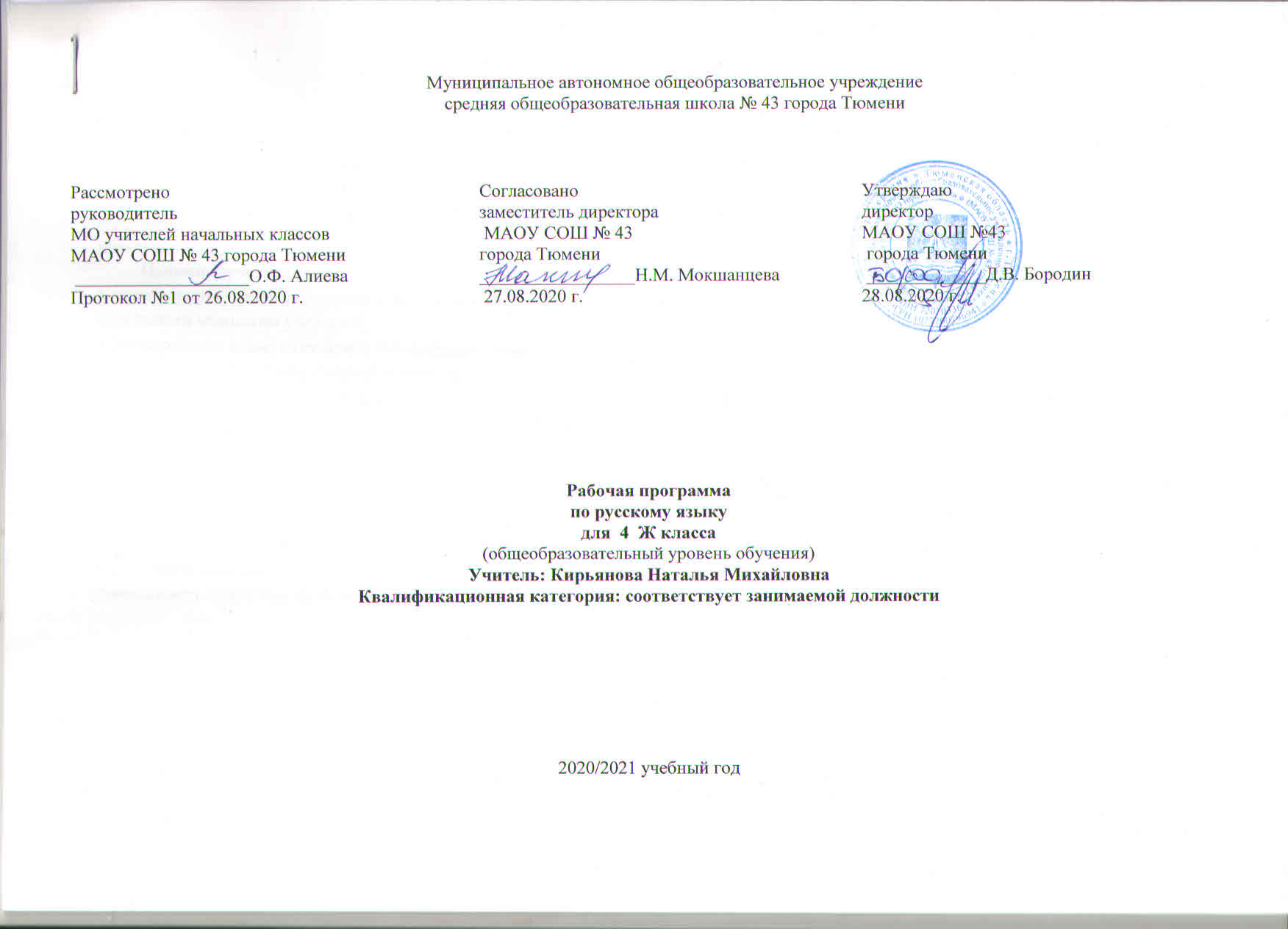 Пояснительная запискаРабочая программа по предмету «Русский язык » для 4 класса составлена на основе федерального закона от  9.12.2012г.№ 273 –ФЗ «Об образовании в Российской Федерации» в соответствии с требованиями Федерального государственного образовательного стандарта начального общего образования ( приказ от  06.10.2009г. №373  « Об утверждении и введении в действие федерального государственного образовательного стандарта начального общего образования»),  на основе основной образовательной программы начального общего образования, согласно учебному плану МАОУ СОШ № 43 г.Тюмени на 2020-2021 учебный год.Целями изучения предмета «Русский язык» в начальной школе являются:
 ознакомление учащихся с основными положениями науки о языке и формирование на этой основе знаково-символического восприятия и логического мышления учащихся;
 формирование коммуникативной компетенции учащихся: развитие устной и письменной речи, монологической и диалогической речи, а также навыков грамотного, безошибочного письма как показателя общей культуры человека.Достижение поставленных целей изучения предмета реализуется через решение ряда практических задач:
 развитие речи, мышления, воображения школьников, умения выбирать средства языка в соответствии с целями, задачами и условиями общения;
 формирование у младших школьников первоначальных представлений о системе и структуре русского языка: лексике, фонетике, графике, орфоэпии, морфемике (составе слова), морфологии и синтаксисе; 
 формирование навыков культуры речи во всех её проявлениях, умений правильно писать и читать, участвовать в диалоге, составлять несложные устные монологические высказывания и письменные тексты;
 воспитание позитивного эмоционально-ценностного отношения к русскому языку, чувства сопричастности к сохранению его уникальности и чистоты; пробуждение познавательного интереса к языку, стремления совершенствовать свою речь.Общая характеристика учебного предмета, курса Русский язык является для младших школьников основой всего процесса обучения, средством развития их мышления, воображения, интеллектуальных и творческих способностей, основным ресурсом социализации личности. Предмет «Русский язык» играет важную роль в реализации основных целевых установок начального образования: становлении основ гражданской идентичности и мировоззрения, формировании основ умения учиться и способности к организации своей деятельности, духовно-нравственном развитии и воспитании младших школьников. Содержание предмета «Русский язык» направлено на формирование функциональной грамотности и коммуникативной компетентности, а успехи в его изучении способствуют лучшему усвоению других школьных дисциплин. Изучение русского языка в начальных классах — первоначальный этап системы лингвистического образования и речевого развития, обеспечивающий готовность выпускников начальной школы к дальнейшему образованию. Содержание курса имеет концентрическое строение, предусматривающее изучение одних и тех же разделов и тем в каждом классе. Такая структура программы позволяет учитывать степень подготовки учащихся к восприятию тех или иных сведений о языке, обеспечивает постепенное возрастание сложности материала и организует комплексное изучение грамматической теории, навыков правописания и развития речи.Языковой материал обеспечивает формирование у младших школьников первоначальных представлений о системе и структуре русского языка с учётом возрастных особенностей младших школьников, а также способствует усвоению ими норм русского литературного языка. Изучение орфографии и пунктуации, а также развитие устной и письменной речи учащихся служат решению практических задач общения и формируют навыки, определяющие культурный уровень учащихся.Программа направлена на формирование у младших школьников представлений о языке как явлении национальной культуры и основном средстве человеческого общения, на осознание ими значения русского языка как государственного языка Российской Федерации, языка межнационального общения.Содержание курса обеспечивает ориентацию младших школьников в целях, задачах, средствах и значении различных видов речевой деятельности (слушания, говорения, чтения и письма). Развитие и совершенствование всех видов речевой деятельности заложат основы для овладения устной и письменной формами языка, культурой речи. Учащиеся научатся адекватно воспринимать звучащую и письменную речь, анализировать свою и оценивать чужую речь, создавать собственные монологические устные высказывания и письменные тексты в соответствии с задачами коммуникации. Включение данного раздела в программу усиливает внимание к формированию коммуникативных умений и навыков, актуальных для практики общения младших школьников.Описание места учебного предмета, курса в учебном планеНа изучение русского языка  в 4 классе начальной школы отводится по 5 ч.  в неделю. Курс рассчитан на 170 ч. (34 учебные недели).   Описание ценностных ориентиров содержания учебного предметаВедущее место предмета «Русский язык» в системе общего образования обусловлено тем, что русский язык — это родной язык русского народа, государственный язык Российской Федерации, средство межнационального общения, основа формирования гражданской идентичности и толерантности в поликультурном обществе.Изучение русского языка способствует пониманию того, что язык представляет собой явление национальной культуры и основное средство человеческого общения, средство получения знаний в разных сферах человеческой деятельности.В процессе изучения русского языка у учащихся начальной школы формируется позитивное эмоционально-ценностное отношение к русскому языку, чувство сопричастности к сохранению его уникальности и чистоты, осознание эстетической ценности родного языка, пробуждение познавательного интереса к языку, стремление к его грамотному использованию в устной и письменной речи.Изучение русского языка является средством овладения первоначальными научными знаниями о русском языке, представлениями о взаимосвязи его уровней и единиц, о нормах русского литературного языка и правилах речевого этикета, средством развития умений ориентироваться в целях, задачах, условиях общения, выборе адекватных языковых средств для успешного решения коммуникативных задач.Русский язык является основным каналом социализации личности, основой развития мышления, воображения, интеллектуальных и творческих способностей учащихся, основой формирования умения учиться и способности к организации своей деятельности, средством формирования морально-этических норм, принятых в обществе.«Русский язык» — это главный, центральный предмет в начальном звене школы, он неразрывно связан со всеми школьными предметами, влияет на качество их усвоения, обеспечивает готовность выпускников начальной школы к дальнейшему образованию.Личностные, метапредметные и предметные результаты освоения конкретного учебного предмета, курсаОбучающийся получит возможность для формирования следующих общих личностных результатов:становление внутренней позиции школьника на уровне положительного отношения к школе, к изучению русского языка, ориентация на содержательные моменты школьной действительности и принятие образца «хорошего ученика»;принятие и освоение социальной роли обучающегося, развитие мотивов учебной деятельности (социальных, учебно-познавательных и внешних); формирование личностного смысла учения, устойчивого учебно-познавательного интереса к изучению языка, к языковой деятельности, к чтению и читательской деятельности;осознание языка как основного средства человеческого общения, понимание важности общения как значимой составляющей жизни общества;восприятие русского языка как одной из основных национально-культурных ценностей российского народа, его значения в процессе получения школьного образования, осознание себя носителем этого языка;понимание того, что правильная устная и письменная речь является показателем индивидуальной культуры человека;развитие способности к самооценке на основе наблюдения за собственной речью;осознание основ российской гражданской идентичности, чувства гордости за свою Родину, российский народ, его язык, историю России, осознание своей этнической и национальной принадлежности; формирование ценностей многонационального российского общества; становление гуманистических и демократических ценностных ориентаций;уважительное отношение к иному мнению, истории и культуре других народов.Метапредметные результатыРегулятивныеОбучающийся получит возможность для формирования регулятивных УУД:•	принимать и сохранять в памяти цели и задачи учебной деятельности; в сотрудничестве с учителем находить средства их осуществления и ставить новые учебные задачи; проявлять познавательную инициативу в учебном сотрудничестве;•	учитывать выделенные учителем ориентиры действия в новом учебном материале (в сотрудничестве с учителем, одноклассниками);•	планировать, контролировать и оценивать учебные действия в соответствии с поставленной задачей и условиями её реализации; определять наиболее эффективные способы достижения результата;•	выполнять действия по намеченному плану, а также по инструкциям, содержащимся в источниках информации (в заданиях учебника, в «Справочных материалах» учебника — в памятках); учитывать правило (алгоритм) в планировании и контроле способа решения.КоммуникативныеОбучающийся получит возможность для формирования коммуникативных УУД:•	уметь слушать и слышать собеседника, вести диалог;•	ориентироваться в целях, задачах, средствах и условиях общения;•	понимать необходимость ориентироваться на позицию партнёра в общении, учитывать различные мнения и координировать различные позиции в сотрудничестве с целью успешного участия в диалоге;•	строить понятные высказывания; проявлять доброжелательное отношение к партнёру; осуществлять взаимный контроль в совместной деятельности, адекватно оценивать собственное поведение и поведение окружающих;•	признавать возможность существования различных точек зрения и права каждого иметь свою; излагать своё мнение и аргументировать свою точку зрения и оценку событий;•	стремиться к точному выражению собственного мнения и позиции;•	договариваться и приходить к общему решению в совместной деятельности, в том числе в ситуации столкновения интересов;•	задавать вопросы, необходимые для организации собственной деятельности и сотрудничества с партнёром;•	уметь выбирать адекватные языковые средства для успешного решения коммуникативных задач (диалог, устные монологические высказывания, письменные тексты) с учётом особенностей разных видов речи, ситуаций общения.ПознавательныеОбучающийся получит возможность для формирования познавательных УУД:•	уметь использовать язык с целью поиска необходимой информации в различных источниках для выполнения учебных заданий (учебная, дополнительная литература, использование ресурсов библиотек и Интернета); пользоваться словарями и справочниками различных типов;•	записывать, фиксировать информацию с помощью инструментов информационных и коммуникационных технологий (далее ИКТ);•	ориентироваться на разнообразие способов решения учебных задач, осуществлять выбор наиболее эффективных в зависимости от конкретной языковой или речевой задачи;•	использовать знаково-символические средства (в том числе модели, схемы, таблицы) представления информации для создания моделей изучаемых единиц языка, преобразовывать модели и схемы для решения учебных и практических лингвистических задач;•	овладевать навыками смыслового чтения текстов различных стилей и жанров в соответствии с конкретными целями и задачами; извлекать необходимую информацию из текста художественного или познавательного, анализировать и оценивать содержание, языковые особенности и структуру текста; передавать устно или письменно содержание текста;•	осуществлять логические действия сравнения, анализа, синтеза, обобщения, классификации по родовидовым признакам, устанавливать аналогии и причинно-следственные связи, строить рассуждение, подводить факты языка под понятие на основе выделения комплекса существенных признаков и их синтеза.Предметные результатыОбщие предметные результаты освоения программыОбучающийся получит возможность для формирования следующих общих предметных результатов:•	первоначальное представление о единстве и многообразии языкового и культурного пространства России, о языке как основе национального самосознания;•	осознание значения русского языка как национального языка русского народа, как государственного языка Российской Федерации и языка межнационального общения;•	представление о языке как основном средстве человеческого общения и явлении национальной культуры, о роли родного языка в жизни человека и общества;•	позитивное эмоционально-оценочное отношение к русскому языку, понимание значимости хорошего владения русским языком, его роли в дальнейшем образовании;•	понимание значимости правильной устной и письменной речи как показателя общей культуры человека, проявления собственного уровня культуры;•	овладение начальными представлениями о нормах русского языка (орфоэпических, лексических, грамматических), правилах речевого этикета (в объёме материала изучаемого курса); использование этих норм для успешного решения коммуникативных задач в ситуациях учебной языковой деятельности и свободного общения; формирование сознательного отношения к качеству своей речи, контроля над ней;•	приобретение опыта ориентироваться в целях, задачах и средствах и условиях общения, выбирать адекватные языковые средства для решения коммуникативных задач;Содержание учебного предмета, курса.Содержание учебного курса соответствует авторской программе по русскому языку УМК «Перспективная начальная школа» М.Л.Каленчук, Н.А.Чуракова. Программа курса  «Русский язык». – М.:Академкнига/Учебник, 2013.Фонетика и орфография (25ч) Системные наблюдения над фонетическими чередованиями согласных звуков (по глухости-звонкости, твердости-мягкости, месту и способу образования) и гласных звуков (замена ударных и безударных гласных). Место ударения в слове. Разноместность и подвижность словесного ударения. Понятие о вариантах произношения. Наблюдения над некоторыми проявлениями «старшей» и «младшей» нормы (на материалах стихотворных текстов). Наблюдения над стилистическими орфоэпическими вариантами. Расширение зоны применения общего правила обозначения фонетических чередований на письме: чередующиеся в одной и той же морфеме звуки обозначаются на письме одинаково, в соответствии с проверкой. Различные способы проверок подобных написаний. Правописание гласных в приставках (на примере приставок за-, про-, на-). Правописание гласных в суффиксах (на примере суффиксов -лив- и -ов-). Написание двойных согласных в словах иноязычного происхождения. Чередования гласных с нулевым звуком («беглый гласный»). Написание суффиксов -ик-/-ек- с учетом наличия/отсутствия беглого гласного (повторение). Написание о-ѐ после шипящих в разных частях слова: корнях, суффиксах и окончаниях (повторение). Написание букв и-ы после приставки перед корнем, начинающимся на -и-. Звукобуквенный разбор слова. Морфемика и словообразование (15ч) Производные и непроизводные слова. Представление о словообразовательном аффиксе (без введения термина). Система способов словообразования в русском языке. Словообразование и орфография. Решение элементарных словообразовательных задач. Наблюдения над индивидуальным словотворчеством в поэзии и детской речи. Морфемная структура русского слова. Две основы глагола (основа начальной формы и формы настоящего времени). Чередования звуков, видимые на письме (исторические чередования), при словообразовании и словоизменении глаголов. Разбор слов разных частей речи по составу. Морфология и лексика (70ч) Система частей речи русского языка: самостоятельные и служебные части речи. Имя существительное. Категориальное значение имен существительных. Правописание безударных падежных окончаний имен существительных трех склонений в единственном и множественном числе и их проверка (повторение). Синтаксическая функция имен существительных в предложении. Морфологический разбор имени существительного. Имя прилагательное. Категориальное значение имен прилагательных. Правописание безударных падежных окончаний имен прилагательных мужского, женского и среднего рода в единственном числе и окончаний прилагательных во множественном числе. Синтаксическая функция имен прилагательных в предложении. Местоимение. Категориальное значение местоимений. Личные местоимения. Склонение личных местоимений. Стилистические особенности употребления местоимений. Синтаксическая роль местоимений в предложении. Глагол. Категориальное значение глагола. Грамматическое значение глагола и система его словоизменения. Виды глагола. Времена глагола (повторение). Формы времени глаголов несовершенного и совершенного вида. Изменение в настоящем и будущем времени по лицам и числам. Грамматическое значение личных окончаний. Понятие о типах спряжения: два набора личных окончаний. Изменение в прошедшем времени по родам и числам. Грамматическое значение окончаний прошедшего времени. Правописание безударных личных окончаний: необходимость определения спряжения глагола. Способы определения спряжения глагола: по ударным личным окончаниям; по суффиксу начальной формы при безударных личных окончаниях. Правописание глаголов-исключений. Правописание глаголов в прошедшем времени. Наблюдения над значением и написанием глаголов в изъявительном и повелительном наклонении (без введения терминов) типа выпишете — выпишите. Синтаксическая функция глаголов в предложении. Союз. Представление о союзе как о части речи. Сведения об употреблении союзов. Синтаксическая функция союза в предложении с однородными членами и в сложном предложении. Правописание союзов а, и, но в предложении с однородными членами. Значение слова. Лексическое и грамматическое значение слова. Связь значений слова между собой (прямое и переносное значение; разновидности переносных значений). Тематические классы слов. Омонимия, антонимия, синонимия как лексические явления. Система парадигматических отношений между словами. Паронимия (без введения термина) в связи с вопросами культуры речи. Активный и пассивный словарный запас. Наблюдения над устаревшими словами и неологизмами. Общенародная и необщенародная лексика. Наблюдения над терминами русского происхождения и заимствованными; над диалектными языковыми различиями. Использование сведений о происхождении слов при решении орфографических задач. Русская фразеология. Наблюдения над различиями между словом и фразеологизмом. Источники русской фразеологии. Стилистические возможности использования устойчивых выражений. Синтаксис и пунктуация (25ч) Понятие об однородных членах предложения и способах оформления их на письме: бессоюзная и союзная связь. Предложения с однородными главными и однородными второстепенными членами предложения. Формирование умения составлять схему предложения с однородными членами. Разбор простого предложения по членам предложения. Представления о сложном предложении (наблюдения). Сопоставление пунктуации в простых и сложных предложениях с союзами. Лексикография (изучается во всех разделах в течение года) Использование учебных словарей: толкового, словаря устойчивых выражений, орфографического (словарь «Пиши правильно»), обратного, орфоэпического (словарь «Произноси правильно»), этимологического (Словарь происхождения слов) для решения различных лингвистических задач. Создание учебных и внеучебных ситуаций, требующих обращения учащихся к словарям. Развитие речи с элементами культуры речи (35ч) Освоение изложения как жанра письменной речи. Сочинение по наблюдениям с использованием описания и повествования. Определение в реальном научно-популярном и художественном текстах элементов рассуждения. Использование элементов рассуждения в собственном сочинении по наблюдениям или впечатлениям. Знакомство с жанром аннотации. Тематическое описание (выделение подтем) литературного произведения и составление аннотации на конкретное произведение. Составление аннотации на сборник произведений. Определение основных идей (мыслей) литературного произведения для составления аннотации с элементами рассуждения (рецензии) без введения термина «рецензия». Сочинение по живописному произведению с использованием описания и повествования, с элементами рассуждения. Азбука вежливости. Культура диалога. Речевые формулы, позволяющие корректно высказывать и отстаивать свою точку зрения, тактично критиковать точку зрения оппонента. Необходимость доказательного суждения в процессе диалога. Правила употребления предлогов О и ОБ (о ежике, об утке; об этом, о том; об изумрудном, о рубиновом). Правила употребления местоимений ОБА и ОБЕ в разных падежных формах. Словарь. Автомобиль, аннотация, беседа, библиотека, билет, биография, богатство, велосипед, галерея, гореть, горизонт, гражданин, диалог, желать, железо, завтра, здесь, инженер, искусный, искусство, календарь, коллектив, коллекция, корабль, костёр, натюрморт, отечество, пейзаж, портрет, правительство, президент, привет, профессия, путешествие, салют, свобода, сегодня, сейчас, секрет, солдат, хозяин, цитата, экскаватор, электричество, эскалатор (45 слов). Формы организации учебных занятий: фронтальная, парная, групповая, индивидуальная.Тематическое планирование, с определением основных видов учебной деятельности обучающихсяОписание материально -технического обеспечения образовательного процессаМетодические пособия для учащихся:1.Чуракова Н.А. Русский язык.4 класс: Учебник. В 3 ч. — М.: Академкнига/УчебникУчебно-методические пособия для учителя1.Абрамова М.Г., Байкова Т.А., Малаховская О.В. Русский язык. 4 класс: Методическое пособие. — М.: Академкнига/УчебникИнструмент по отслеживанию результатов работы:1.Лаврова Н.М. Русский язык. Сборник проверочных и контрольных работ. 3-4 классы: Методическое пособие. - М.: Академкнига/ УчебникМатериально-техническое обеспечение учебного предмета  Для характеристики количественных показателей используются следующие обозначения:Д – демонстрационный экземпляр (не менее одного на класс)К – полный комплект (на каждого ученика класса)Ф – комплект для фронтальной работы (не менее одного на двух учеников)П – комплект для работы в группах (один на 5-6 учащихся)Интернет – ресурсы:1. Сайт «Я иду на урок начальной школы»: http://nsc.1september.ru/urok2. Электронная версия журнала «Начальная школа»: http://nsc.1september.ru/index.php3. Социальная сеть работников образования: http://nsportal.ru/nachalnaya-shkola4. Фестиваль педагогических идей «Открытый урок»: http://festival.1september.ru5. Методические пособия и рабочие программы учителям начальной школы: http://www.nachalka.com6. Сетевое сообщество педагогов: http://rusedu.net7. Учительский портал: http://www.uchportal.ru8. Видеоуроки по основным предметам школьной программы: http://interneturok.ru9. Сайт «Сообщество взаимопомощи учителей»: http://pedsovet.su10. Единая коллекция цифровых образовательных ресурсов — http://school-collection.edu.ru/Планируемые результаты освоения учебного курса, предметаРаздел «Фонетика и графика»Выпускник научится:• различать звуки и буквы;• характеризовать звуки русского языка (ударные/безударные; согласные твердые/мягкие, парные/непарные твердые и мягкие, согласные звонкие/глухие, парные/непарные звонкие и глухие);• зная последовательность букв в русском алфавите, пользоваться алфавитом для упорядочивания слов и поиска нужной информации.Выпускник получит возможность научиться:• проводить фонетико-графический (звукобуквенный) разбор слова самостоятельно по предложенному в учебнике алгоритму, оценивать правильность проведения фонетико-графического (звукобуквенного) разбора слов.Раздел «Орфоэпия»Выпускник получит возможность научиться:• правильно произносить орфоэпически трудные слова из орфоэпического минимума, отобранного для изучения в 4 классе;• правильно употреблять предлоги о и об перед существительными, прилагательными, местоимениями;• правильно употреблять числительные ОБА и ОБЕ в разных падежных формах;• соблюдать нормы русского литературного языка в собственной речи и оценивать соблюдение этих норм в речи собеседников (в объеме представленного в учебнике материала);• находить при сомнении в правильности постановки ударения или произношения слова ответ самостоятельно (по словарю учебника) или обращаться за помощью (к учителю, родителям и др.).Раздел «Морфемика и словообразование»Выпускник научится:• проводить морфемный анализ слова (по составу); элементарный словообразовательный анализ;• сравнивать слова, связанные отношениями производности, объяснять, какое из них от какого образовано, находить словообразовательный аффикс, указывая способ словообразования (с помощью приставки, с помощью суффикса, с помощью приставки и суффикса одновременно, сложением основ с соединительным гласным).Раздел «Лексика»Выпускник научится:• выявлять слова, значение которых требует уточнения;• определять значение слова по тексту или уточнять с помощью толкового словаря учебника.Выпускник получит возможность научиться:• подбирать синонимы для устранения повторов в речи; использовать их для объяснения значений слов;• подбирать антонимы для точной характеристики предметов при их сравнении;• различать употребление в тексте слов в прямом и переносном значении (простые случаи);• выбирать слова из ряда предложенных для успешного решения коммуникативной задачи.Раздел «Морфология»Выпускник научится:• определять части речи: существительное, прилагательное, глагол, местоимение, предлог, союз;• определять три типа склонения существительных;• определять названия падежей и способы их определения;• определять спряжение глаголов по ударным личным окончаниям и глагольным суффиксам начальной формы глагола.Выпускник получит возможность научиться:• проводить морфологический разбор имен существительных, имен прилагательных и глаголов по предложенному в учебнике алгоритму, оценивать правильность проведения морфологического разбора;• находить в тексте такие части речи, как личные местоимения и наречия, предлоги вместе с существительными и личными местоимениями, к которым они относятся, союзы и, а, но, частицу не при глаголах.Раздел «Синтаксис»Выпускник научится:• определять члены предложения: главные (подлежащее и сказуемое), второстепенные (дополнение, обстоятельство, определение);• определять однородные члены предложения;• составлять схемы предложений с однородными членами и строить предложения по заданным моделям.Выпускник получит возможность научиться:• различать второстепенные члены предложения — дополнение, обстоятельство, определение;• выполнять в соответствии с предложенным в учебнике алгоритмом разбор простого предложения (по членам предложения, синтаксический), оценивать правильность разбора;• различать простые и сложные предложения.Содержательная линия «Орфография и пунктуация»Выпускник научится:• применять общее правило написания: ое после шипящих в суффиксах существительных и прилагательных, в падежных окончаниях существительных и прилагательных, в корне слова, безударных окончаний имен прилагательных мужского, женского и среднего рода в единственном числе, а также окончаний множественного числа и способ их проверки;• применять правила правописания: безударных окончаний имен существительных трех склонений в единственном и множественном числе и способ их проверки, безударных личных окончаний глаголов 1 и 2 спряжения, суффиксов глаголов в прошедшем времени, суффиксов глаголов в повелительном наклонении;• использовать разные способы проверок орфограмм (путем подбора родственных слов, изменения формы слова, разбора слова по составу, определения принадлежности слова к определенной части речи, использования словаря).• определять (уточнять, проверять) правописание определяемых программой словарных слов по орфографическому словарю учебника;• определять и выделять на письме однородные члены предложения в бессоюзных предложениях и с союзами а, и, но.Выпускник получит возможность научиться:• осознавать место возможного возникновения орфографической ошибки;• подбирать примеры с определенной орфограммой;• при составлении собственных текстов перефразировать записываемое, чтобы избежать орфографических и пунктуационных ошибок;• при работе над ошибками осознавать причины появления ошибки и определять способы действий, помогающие предотвратить ее в последующих письменных работах.Содержательная линия «Развитие речи»Выпускник научится:• различать особенности разных типов текста (повествование, описание, рассуждение);• обнаруживать в реальном художественном тексте его составляющие: описание, повествование, рассуждение;• составлять с опорой на опыт собственных впечатлений и наблюдений текст с элементами описания, повествования и рассуждения;• доказательно различать художественный и научно-популярный тексты;• владеть нормами речевого этикета в ситуации предметного спора с одноклассниками; в повседневном общении со сверстниками и взрослыми;• составить аннотацию на отдельное литературное произведение и на сборник произведений;• находить нужные словарные статьи в словарях различных типов и читать словарную статью, извлекая необходимую информацию;• писать письма с соблюдением норм речевого этикета.Выпускник получит возможность научиться:• создавать тексты по предложенному заголовку;• подробно или выборочно пересказывать текст;• пересказывать текст от другого лица;• анализировать и корректировать тексты с нарушенным порядком предложений, находить в тексте смысловые пропуски;• корректировать тексты, в которых допущены нарушения культуры речи;• анализировать последовательность собственных действий при работе над изложениями и сочинениями и соотносить их с разработанным алгоритмом;• оценивать правильность выполнения учебной задачи: соотносить собственный текст с исходным (для изложений) и с назначением, задачами, условиями общения (для самостоятельно создаваемых текстов).Ожидаемые результаты формирования УУД к концу 4-го года обученияВ области познавательных общих учебных действий выпускник научится:• свободно работать с учебным текстом: уметь выделять информацию, заданную аспектом рассмотрения, и удерживать заявленный аспект; быстро менять аспект рассмотрения в зависимости от учебной задачи;• свободно ориентироваться в учебной книге по предмету и в других книгах комплекта;• в корпусе учебных словарей: уметь находить нужную информацию и использовать ее в разных учебных целях;• свободно работать с разными видами информации (представленными в текстовой форме, в виде таблиц, правил, моделей и схем, дидактических иллюстраций).В области коммуникативных учебных действийа) в рамках коммуникации как сотрудничества:• освоить разные формы учебной кооперации (работа вдвоем, в малой группе, в большой группе) и разные социальные роли (ведущего и исполнителя);б) в рамках коммуникации как взаимодействия:• понимать основание разницы между заявленными точками зрения, позициями и уметь мотивированно и корректно присоединяться к одной из них или аргументированно высказывать собственную точку зрения; уметь корректно критиковать альтернативную позицию;• использовать весь наработанный инструментарий для подтверждения собственной точки зрения (словари, таблицы, правила, языковые модели и схемы).В области регулятивных учебных действий:• осуществлять самоконтроль и контроль за ходом выполнения работы и полученного результата.Материал курса «Русский язык» представлен следующими содержательными линиями:• система языка (основы лингвистических знаний): фонетика, графика, орфоэпия, состав слова (морфемика), грамматика (морфология и синтаксис);• орфография и пунктуация;• развитие речи, языковой материал призван сформировать научное представление о системе и структуре русского языка с учетом возрастных особенностей младших школьников, а также способствовать усвоению норм русского литературного языка.Изучение орфографических и пунктуационных правил, а также развитие устной и письменной речи учащихся служит решению практических задач общения и формирует навыки, определяющие культурный уровень учащихся как будущих членов общества.№ п/пДатаДатаТема урокаКол-во часовОсновные виды учебной деятельности№ п/пПланФактТема урокаКол-во часовОсновные виды учебной деятельности12.09Правописание безударного гласного в суффиксе проверяемого ударением. Использование ИТ1Анализируют и характеризуют звуки речи; делят слова на слоги, выделяют ударный звук.Указывают виды орфограмм называет способы проверки, расположение  орфограмм в слове, проверяемые и 
непроверяемые гласные в корне .Создают текст-рассуждение, 
анализирует ошибочные 
варианты текстов, исправляют
ошибки.Указывают виды орфограмм называют способы проверки, расположение орфограмм в слове, проверяемые и
непроверяемые гласные в корне .23.09Правописание безударного гласного в суффиксе проверяемого ударением. Использование ИТ1Анализируют и характеризуют звуки речи; делят слова на слоги, выделяют ударный звук.Указывают виды орфограмм называет способы проверки, расположение  орфограмм в слове, проверяемые и 
непроверяемые гласные в корне .Создают текст-рассуждение, 
анализирует ошибочные 
варианты текстов, исправляют
ошибки.Указывают виды орфограмм называют способы проверки, расположение орфограмм в слове, проверяемые и
непроверяемые гласные в корне .34.09Правописание безударного гласного в суффиксе проверяемого ударением1Анализируют и характеризуют звуки речи; делят слова на слоги, выделяют ударный звук.Указывают виды орфограмм называет способы проверки, расположение  орфограмм в слове, проверяемые и 
непроверяемые гласные в корне .Создают текст-рассуждение, 
анализирует ошибочные 
варианты текстов, исправляют
ошибки.Указывают виды орфограмм называют способы проверки, расположение орфограмм в слове, проверяемые и
непроверяемые гласные в корне .45.09Правописание безударного гласного в приставке проверяемого ударением.  Использование ИТ1Анализируют и характеризуют звуки речи; делят слова на слоги, выделяют ударный звук.Указывают виды орфограмм называет способы проверки, расположение  орфограмм в слове, проверяемые и 
непроверяемые гласные в корне .Создают текст-рассуждение, 
анализирует ошибочные 
варианты текстов, исправляют
ошибки.Указывают виды орфограмм называют способы проверки, расположение орфограмм в слове, проверяемые и
непроверяемые гласные в корне .56.09Р.р  Текст-рассуждение «Двадцать лет под кроватью». Составление текста-рассуждения с опорой на наблюдение (в виде доклада).Совершенствование видов речевой деятельности (чтения, говорения и письма)1Анализируют и характеризуют звуки речи; делят слова на слоги, выделяют ударный звук.Указывают виды орфограмм называет способы проверки, расположение  орфограмм в слове, проверяемые и 
непроверяемые гласные в корне .Создают текст-рассуждение, 
анализирует ошибочные 
варианты текстов, исправляют
ошибки.Указывают виды орфограмм называют способы проверки, расположение орфограмм в слове, проверяемые и
непроверяемые гласные в корне .69.09Правописание безударного гласного в суффиксе проверяемого ударением. Использование ИТ1Анализируют и характеризуют звуки речи; делят слова на слоги, выделяют ударный звук.Указывают виды орфограмм называет способы проверки, расположение  орфограмм в слове, проверяемые и 
непроверяемые гласные в корне .Создают текст-рассуждение, 
анализирует ошибочные 
варианты текстов, исправляют
ошибки.Указывают виды орфограмм называют способы проверки, расположение орфограмм в слове, проверяемые и
непроверяемые гласные в корне .710.09Правописание безударного гласного в приставке проверяемого ударением1Анализируют и характеризуют звуки речи; делят слова на слоги, выделяют ударный звук.Указывают виды орфограмм называет способы проверки, расположение  орфограмм в слове, проверяемые и 
непроверяемые гласные в корне .Создают текст-рассуждение, 
анализирует ошибочные 
варианты текстов, исправляют
ошибки.Указывают виды орфограмм называют способы проверки, расположение орфограмм в слове, проверяемые и
непроверяемые гласные в корне .811.09Различение суффиксов. Значения суффиксов.  Использование ИТ1Анализируют и характеризуют звуки речи; делят слова на слоги, выделяют ударный звук.Указывают виды орфограмм называет способы проверки, расположение  орфограмм в слове, проверяемые и 
непроверяемые гласные в корне .Создают текст-рассуждение, 
анализирует ошибочные 
варианты текстов, исправляют
ошибки.Указывают виды орфограмм называют способы проверки, расположение орфограмм в слове, проверяемые и
непроверяемые гласные в корне .912.09Суффиксы-синонимы и суффиксы-омонимы1Анализируют и характеризуют звуки речи; делят слова на слоги, выделяют ударный звук.Указывают виды орфограмм называет способы проверки, расположение  орфограмм в слове, проверяемые и 
непроверяемые гласные в корне .Создают текст-рассуждение, 
анализирует ошибочные 
варианты текстов, исправляют
ошибки.Указывают виды орфограмм называют способы проверки, расположение орфограмм в слове, проверяемые и
непроверяемые гласные в корне .1013.09Р.р  Учимся  рассуждать.  Совершенствование видов речевой деятельности (чтения, говорения и письма)1Анализируют и характеризуют звуки речи; делят слова на слоги, выделяют ударный звук.Указывают виды орфограмм называет способы проверки, расположение  орфограмм в слове, проверяемые и 
непроверяемые гласные в корне .Создают текст-рассуждение, 
анализирует ошибочные 
варианты текстов, исправляют
ошибки.Указывают виды орфограмм называют способы проверки, расположение орфограмм в слове, проверяемые и
непроверяемые гласные в корне .1116.09Правописание слов с удвоенной буквой согласного1Анализируют и характеризуют звуки речи; делят слова на слоги, выделяют ударный звук.Указывают виды орфограмм называет способы проверки, расположение  орфограмм в слове, проверяемые и 
непроверяемые гласные в корне .Создают текст-рассуждение, 
анализирует ошибочные 
варианты текстов, исправляют
ошибки.Указывают виды орфограмм называют способы проверки, расположение орфограмм в слове, проверяемые и
непроверяемые гласные в корне .1217.09Правописание слов с удвоенной буквой согласного.  Использование ИТ1Анализируют и характеризуют звуки речи; делят слова на слоги, выделяют ударный звук.Указывают виды орфограмм называет способы проверки, расположение  орфограмм в слове, проверяемые и 
непроверяемые гласные в корне .Создают текст-рассуждение, 
анализирует ошибочные 
варианты текстов, исправляют
ошибки.Указывают виды орфограмм называют способы проверки, расположение орфограмм в слове, проверяемые и
непроверяемые гласные в корне .1318.09Склонение слов ОБЕ, ОБАИспользование ИТ1Анализируют и характеризуют звуки речи; делят слова на слоги, выделяют ударный звук.Указывают виды орфограмм называет способы проверки, расположение  орфограмм в слове, проверяемые и 
непроверяемые гласные в корне .Создают текст-рассуждение, 
анализирует ошибочные 
варианты текстов, исправляют
ошибки.Указывают виды орфограмм называют способы проверки, расположение орфограмм в слове, проверяемые и
непроверяемые гласные в корне .1419.09Однородные главные члены предложения1Применяют  правила постановки запятой  между однородными членами предложения, правила постановки               знаков препинания в предложениях с обобщающими словами.Создают текст-рассуждение, 
анализируют ошибочные 
варианты текстов, исправляют 
ошибки.Используют предметные компетенции в практической  деятельности.Анализируют и характеризуют 
допущенные в диктанте ошибки.1520.09Р.р. Работа с картиной И.Фирсова «Юный живописец».1Применяют  правила постановки запятой  между однородными членами предложения, правила постановки               знаков препинания в предложениях с обобщающими словами.Создают текст-рассуждение, 
анализируют ошибочные 
варианты текстов, исправляют 
ошибки.Используют предметные компетенции в практической  деятельности.Анализируют и характеризуют 
допущенные в диктанте ошибки.1623.09Однородные второстепенные члены предложения члены предложения.          Словарный диктант.  Использование ИТ  1Применяют  правила постановки запятой  между однородными членами предложения, правила постановки               знаков препинания в предложениях с обобщающими словами.Создают текст-рассуждение, 
анализируют ошибочные 
варианты текстов, исправляют 
ошибки.Используют предметные компетенции в практической  деятельности.Анализируют и характеризуют 
допущенные в диктанте ошибки.1724.09Однородные второстепенные члены предложения. Знаки препинания при однородных членах предложения (бессоюзная связь). Использование ИТ1Применяют  правила постановки запятой  между однородными членами предложения, правила постановки               знаков препинания в предложениях с обобщающими словами.Создают текст-рассуждение, 
анализируют ошибочные 
варианты текстов, исправляют 
ошибки.Используют предметные компетенции в практической  деятельности.Анализируют и характеризуют 
допущенные в диктанте ошибки.1825.09Контрольный диктант №1 по теме: Повторение пройденного в 3 классе 1Применяют  правила постановки запятой  между однородными членами предложения, правила постановки               знаков препинания в предложениях с обобщающими словами.Создают текст-рассуждение, 
анализируют ошибочные 
варианты текстов, исправляют 
ошибки.Используют предметные компетенции в практической  деятельности.Анализируют и характеризуют 
допущенные в диктанте ошибки.1926.09Анализ ошибок, допущенных в контрольном диктанте.                                                            Знаки препинания при однородных членах предложения, объединённых союзами1Применяют  правила постановки запятой  между однородными членами предложения, правила постановки               знаков препинания в предложениях с обобщающими словами.Создают текст-рассуждение, 
анализируют ошибочные 
варианты текстов, исправляют 
ошибки.Используют предметные компетенции в практической  деятельности.Анализируют и характеризуют 
допущенные в диктанте ошибки.2027.09Р.р. Азбука вежливости. Учимся давать оценку сообщениям, докладам и выступлениям своих товарищей1Объяснять алгоритм подачи доклада. Учимся давать оценку выступлениям своих товарищей.2130.09Знаки препинания при однородных членах предложения, объединённых союзами1Применяют правила постановки запятой   между однородными членами 
предложения, объединенных союзами.221.10Контрольный диктант №2.«Знаки препинания при однородных членах предложения»1Используют предметные 
компетенции в практической               деятельности.232.10Анализ и классификация ошибок, допущенных в диктанте.  Знаки препинания при однородных членах предложения, объединённых союзами.1Анализируют и характеризует 
допущенные в диктанте ошибки.243.10Спряжение глагола. Ударные и безударные личные окончания. Использование ИТ1Применяют правила написания  суффиксов глаголов.Определяют глаголы прошедшего времени, их написание.Анализируют и характеризуют 
допущенные в диктанте ошибки. Определяют глаголы прошедшего времени, их написание.Применяют правила написания  ффиксов глаголов.Подбирают заголовок к тексту;  оставляет план, и  письменно пересказывают текст.Применяют правила написания   суффиксов глаголов.Различает повелительную форму  лагола мн.ч. и форму 2 лица мн.ч.Определяют начальную форму глагола;
выделяет основы глаголов.Определяют  начальную форму глагола;
выделяет основы глаголов.Делают научное сообщение в 
виде доклада.Определяют начальную форму глагола на ЧЬ; выделяет основы глаголов.254.10Р.р. Учимся делать научное сообщение. 1Применяют правила написания  суффиксов глаголов.Определяют глаголы прошедшего времени, их написание.Анализируют и характеризуют 
допущенные в диктанте ошибки. Определяют глаголы прошедшего времени, их написание.Применяют правила написания  ффиксов глаголов.Подбирают заголовок к тексту;  оставляет план, и  письменно пересказывают текст.Применяют правила написания   суффиксов глаголов.Различает повелительную форму  лагола мн.ч. и форму 2 лица мн.ч.Определяют начальную форму глагола;
выделяет основы глаголов.Определяют  начальную форму глагола;
выделяет основы глаголов.Делают научное сообщение в 
виде доклада.Определяют начальную форму глагола на ЧЬ; выделяет основы глаголов.267.10Личные окончания глаголов, принадлежащих к разным спряжениям. Использование ИТ1Применяют правила написания  суффиксов глаголов.Определяют глаголы прошедшего времени, их написание.Анализируют и характеризуют 
допущенные в диктанте ошибки. Определяют глаголы прошедшего времени, их написание.Применяют правила написания  ффиксов глаголов.Подбирают заголовок к тексту;  оставляет план, и  письменно пересказывают текст.Применяют правила написания   суффиксов глаголов.Различает повелительную форму  лагола мн.ч. и форму 2 лица мн.ч.Определяют начальную форму глагола;
выделяет основы глаголов.Определяют  начальную форму глагола;
выделяет основы глаголов.Делают научное сообщение в 
виде доклада.Определяют начальную форму глагола на ЧЬ; выделяет основы глаголов.278.10Учимся различать спряжение глаголов по ударным личным окончаниям1Применяют правила написания  суффиксов глаголов.Определяют глаголы прошедшего времени, их написание.Анализируют и характеризуют 
допущенные в диктанте ошибки. Определяют глаголы прошедшего времени, их написание.Применяют правила написания  ффиксов глаголов.Подбирают заголовок к тексту;  оставляет план, и  письменно пересказывают текст.Применяют правила написания   суффиксов глаголов.Различает повелительную форму  лагола мн.ч. и форму 2 лица мн.ч.Определяют начальную форму глагола;
выделяет основы глаголов.Определяют  начальную форму глагола;
выделяет основы глаголов.Делают научное сообщение в 
виде доклада.Определяют начальную форму глагола на ЧЬ; выделяет основы глаголов.289.10Словарный диктант. Правописание безударных личных окончаний глаголов.  Использование ИТ1Применяют правила написания  суффиксов глаголов.Определяют глаголы прошедшего времени, их написание.Анализируют и характеризуют 
допущенные в диктанте ошибки. Определяют глаголы прошедшего времени, их написание.Применяют правила написания  ффиксов глаголов.Подбирают заголовок к тексту;  оставляет план, и  письменно пересказывают текст.Применяют правила написания   суффиксов глаголов.Различает повелительную форму  лагола мн.ч. и форму 2 лица мн.ч.Определяют начальную форму глагола;
выделяет основы глаголов.Определяют  начальную форму глагола;
выделяет основы глаголов.Делают научное сообщение в 
виде доклада.Определяют начальную форму глагола на ЧЬ; выделяет основы глаголов.2910.10Анализ и классификация ошибок, допущенных в словарном диктанте.Правописание безударных личных окончаний глаголов1Применяют правила написания  суффиксов глаголов.Определяют глаголы прошедшего времени, их написание.Анализируют и характеризуют 
допущенные в диктанте ошибки. Определяют глаголы прошедшего времени, их написание.Применяют правила написания  ффиксов глаголов.Подбирают заголовок к тексту;  оставляет план, и  письменно пересказывают текст.Применяют правила написания   суффиксов глаголов.Различает повелительную форму  лагола мн.ч. и форму 2 лица мн.ч.Определяют начальную форму глагола;
выделяет основы глаголов.Определяют  начальную форму глагола;
выделяет основы глаголов.Делают научное сообщение в 
виде доклада.Определяют начальную форму глагола на ЧЬ; выделяет основы глаголов.3011.10Р.р Продолжаем знакомиться с текстом - рассуждением1Применяют правила написания  суффиксов глаголов.Определяют глаголы прошедшего времени, их написание.Анализируют и характеризуют 
допущенные в диктанте ошибки. Определяют глаголы прошедшего времени, их написание.Применяют правила написания  ффиксов глаголов.Подбирают заголовок к тексту;  оставляет план, и  письменно пересказывают текст.Применяют правила написания   суффиксов глаголов.Различает повелительную форму  лагола мн.ч. и форму 2 лица мн.ч.Определяют начальную форму глагола;
выделяет основы глаголов.Определяют  начальную форму глагола;
выделяет основы глаголов.Делают научное сообщение в 
виде доклада.Определяют начальную форму глагола на ЧЬ; выделяет основы глаголов.3114.10Правило употребления предлогов О и ОБ.Использование  ИТпонимание определяющей роли языка в развитии интеллектуальных и творческих способностей личности, в процессе образования и самообразования.1Применяют правила написания  суффиксов глаголов.Определяют глаголы прошедшего времени, их написание.Анализируют и характеризуют 
допущенные в диктанте ошибки. Определяют глаголы прошедшего времени, их написание.Применяют правила написания  ффиксов глаголов.Подбирают заголовок к тексту;  оставляет план, и  письменно пересказывают текст.Применяют правила написания   суффиксов глаголов.Различает повелительную форму  лагола мн.ч. и форму 2 лица мн.ч.Определяют начальную форму глагола;
выделяет основы глаголов.Определяют  начальную форму глагола;
выделяет основы глаголов.Делают научное сообщение в 
виде доклада.Определяют начальную форму глагола на ЧЬ; выделяет основы глаголов.3215.10Определение спряжения глагола по начальной форме1Применяют правила написания  суффиксов глаголов.Определяют глаголы прошедшего времени, их написание.Анализируют и характеризуют 
допущенные в диктанте ошибки. Определяют глаголы прошедшего времени, их написание.Применяют правила написания  ффиксов глаголов.Подбирают заголовок к тексту;  оставляет план, и  письменно пересказывают текст.Применяют правила написания   суффиксов глаголов.Различает повелительную форму  лагола мн.ч. и форму 2 лица мн.ч.Определяют начальную форму глагола;
выделяет основы глаголов.Определяют  начальную форму глагола;
выделяет основы глаголов.Делают научное сообщение в 
виде доклада.Определяют начальную форму глагола на ЧЬ; выделяет основы глаголов.3316.10Определение спряжения глагола по начальной форме1Применяют правила написания  суффиксов глаголов.Определяют глаголы прошедшего времени, их написание.Анализируют и характеризуют 
допущенные в диктанте ошибки. Определяют глаголы прошедшего времени, их написание.Применяют правила написания  ффиксов глаголов.Подбирают заголовок к тексту;  оставляет план, и  письменно пересказывают текст.Применяют правила написания   суффиксов глаголов.Различает повелительную форму  лагола мн.ч. и форму 2 лица мн.ч.Определяют начальную форму глагола;
выделяет основы глаголов.Определяют  начальную форму глагола;
выделяет основы глаголов.Делают научное сообщение в 
виде доклада.Определяют начальную форму глагола на ЧЬ; выделяет основы глаголов.3417.10Определение спряжения глагола с глагольным суффиксом –А  по начальной формеИспользование ИТ1Применяют правила написания  суффиксов глаголов.Определяют глаголы прошедшего времени, их написание.Анализируют и характеризуют 
допущенные в диктанте ошибки. Определяют глаголы прошедшего времени, их написание.Применяют правила написания  ффиксов глаголов.Подбирают заголовок к тексту;  оставляет план, и  письменно пересказывают текст.Применяют правила написания   суффиксов глаголов.Различает повелительную форму  лагола мн.ч. и форму 2 лица мн.ч.Определяют начальную форму глагола;
выделяет основы глаголов.Определяют  начальную форму глагола;
выделяет основы глаголов.Делают научное сообщение в 
виде доклада.Определяют начальную форму глагола на ЧЬ; выделяет основы глаголов.3518.10Р.р Письменное изложение «Куда лето прячется» 1Применяют правила написания  суффиксов глаголов.Определяют глаголы прошедшего времени, их написание.Анализируют и характеризуют 
допущенные в диктанте ошибки. Определяют глаголы прошедшего времени, их написание.Применяют правила написания  ффиксов глаголов.Подбирают заголовок к тексту;  оставляет план, и  письменно пересказывают текст.Применяют правила написания   суффиксов глаголов.Различает повелительную форму  лагола мн.ч. и форму 2 лица мн.ч.Определяют начальную форму глагола;
выделяет основы глаголов.Определяют  начальную форму глагола;
выделяет основы глаголов.Делают научное сообщение в 
виде доклада.Определяют начальную форму глагола на ЧЬ; выделяет основы глаголов.3621.10Глаголы-исключения: гнать, держать, дышать и слышать.1Применяют правила написания  суффиксов глаголов.Определяют глаголы прошедшего времени, их написание.Анализируют и характеризуют 
допущенные в диктанте ошибки. Определяют глаголы прошедшего времени, их написание.Применяют правила написания  ффиксов глаголов.Подбирают заголовок к тексту;  оставляет план, и  письменно пересказывают текст.Применяют правила написания   суффиксов глаголов.Различает повелительную форму  лагола мн.ч. и форму 2 лица мн.ч.Определяют начальную форму глагола;
выделяет основы глаголов.Определяют  начальную форму глагола;
выделяет основы глаголов.Делают научное сообщение в 
виде доклада.Определяют начальную форму глагола на ЧЬ; выделяет основы глаголов.3722.10Контрольный диктант №3«Определение спряжения глагола по начальной форме»1Применяют правила написания  суффиксов глаголов.Определяют глаголы прошедшего времени, их написание.Анализируют и характеризуют 
допущенные в диктанте ошибки. Определяют глаголы прошедшего времени, их написание.Применяют правила написания  ффиксов глаголов.Подбирают заголовок к тексту;  оставляет план, и  письменно пересказывают текст.Применяют правила написания   суффиксов глаголов.Различает повелительную форму  лагола мн.ч. и форму 2 лица мн.ч.Определяют начальную форму глагола;
выделяет основы глаголов.Определяют  начальную форму глагола;
выделяет основы глаголов.Делают научное сообщение в 
виде доклада.Определяют начальную форму глагола на ЧЬ; выделяет основы глаголов.3823.10Анализ и классификация ошибок, допущенных в диктанте.                                             Определение спряжения глагола по начальной форме. Словарный диктант. Использование  ИТ1Применяют правила написания  суффиксов глаголов.Определяют глаголы прошедшего времени, их написание.Анализируют и характеризуют 
допущенные в диктанте ошибки. Определяют глаголы прошедшего времени, их написание.Применяют правила написания  ффиксов глаголов.Подбирают заголовок к тексту;  оставляет план, и  письменно пересказывают текст.Применяют правила написания   суффиксов глаголов.Различает повелительную форму  лагола мн.ч. и форму 2 лица мн.ч.Определяют начальную форму глагола;
выделяет основы глаголов.Определяют  начальную форму глагола;
выделяет основы глаголов.Делают научное сообщение в 
виде доклада.Определяют начальную форму глагола на ЧЬ; выделяет основы глаголов.3924.10Глаголы-исключения на –ЕТЬ и -АТЬ1Применяют правила написания  суффиксов глаголов.Определяют глаголы прошедшего времени, их написание.Анализируют и характеризуют 
допущенные в диктанте ошибки. Определяют глаголы прошедшего времени, их написание.Применяют правила написания  ффиксов глаголов.Подбирают заголовок к тексту;  оставляет план, и  письменно пересказывают текст.Применяют правила написания   суффиксов глаголов.Различает повелительную форму  лагола мн.ч. и форму 2 лица мн.ч.Определяют начальную форму глагола;
выделяет основы глаголов.Определяют  начальную форму глагола;
выделяет основы глаголов.Делают научное сообщение в 
виде доклада.Определяют начальную форму глагола на ЧЬ; выделяет основы глаголов.4025.10Р.р. Учимся делать научное сообщение1Применяют правила написания  суффиксов глаголов.Определяют глаголы прошедшего времени, их написание.Анализируют и характеризуют 
допущенные в диктанте ошибки. Определяют глаголы прошедшего времени, их написание.Применяют правила написания  ффиксов глаголов.Подбирают заголовок к тексту;  оставляет план, и  письменно пересказывают текст.Применяют правила написания   суффиксов глаголов.Различает повелительную форму  лагола мн.ч. и форму 2 лица мн.ч.Определяют начальную форму глагола;
выделяет основы глаголов.Определяют  начальную форму глагола;
выделяет основы глаголов.Делают научное сообщение в 
виде доклада.Определяют начальную форму глагола на ЧЬ; выделяет основы глаголов.415.11Определение спряжения глагола с глагольным суффиксом –Е  по начальной форме.1Применяют правила написания  суффиксов глаголов.Определяют глаголы прошедшего времени, их написание.Анализируют и характеризуют 
допущенные в диктанте ошибки. Определяют глаголы прошедшего времени, их написание.Применяют правила написания  ффиксов глаголов.Подбирают заголовок к тексту;  оставляет план, и  письменно пересказывают текст.Применяют правила написания   суффиксов глаголов.Различает повелительную форму  лагола мн.ч. и форму 2 лица мн.ч.Определяют начальную форму глагола;
выделяет основы глаголов.Определяют  начальную форму глагола;
выделяет основы глаголов.Делают научное сообщение в 
виде доклада.Определяют начальную форму глагола на ЧЬ; выделяет основы глаголов.426.11Определение спряжения глагола с глагольным суффиксом –Е  по начальной форме. Словарный диктант.1Применяют правила написания  суффиксов глаголов.Определяют глаголы прошедшего времени, их написание.Анализируют и характеризуют 
допущенные в диктанте ошибки. Определяют глаголы прошедшего времени, их написание.Применяют правила написания  ффиксов глаголов.Подбирают заголовок к тексту;  оставляет план, и  письменно пересказывают текст.Применяют правила написания   суффиксов глаголов.Различает повелительную форму  лагола мн.ч. и форму 2 лица мн.ч.Определяют начальную форму глагола;
выделяет основы глаголов.Определяют  начальную форму глагола;
выделяет основы глаголов.Делают научное сообщение в 
виде доклада.Определяют начальную форму глагола на ЧЬ; выделяет основы глаголов.437.11Анализ и классификация ошибок, допущенных в диктанте. Определение спряжения глагола по начальной форме1Применяют правила написания  суффиксов глаголов.Определяют глаголы прошедшего времени, их написание.Анализируют и характеризуют 
допущенные в диктанте ошибки. Определяют глаголы прошедшего времени, их написание.Применяют правила написания  ффиксов глаголов.Подбирают заголовок к тексту;  оставляет план, и  письменно пересказывают текст.Применяют правила написания   суффиксов глаголов.Различает повелительную форму  лагола мн.ч. и форму 2 лица мн.ч.Определяют начальную форму глагола;
выделяет основы глаголов.Определяют  начальную форму глагола;
выделяет основы глаголов.Делают научное сообщение в 
виде доклада.Определяют начальную форму глагола на ЧЬ; выделяет основы глаголов.448.11Определение спряжения глагола по начальной форме. Использование  ИТ1Применяют правила написания  суффиксов глаголов.Определяют глаголы прошедшего времени, их написание.Анализируют и характеризуют 
допущенные в диктанте ошибки. Определяют глаголы прошедшего времени, их написание.Применяют правила написания  ффиксов глаголов.Подбирают заголовок к тексту;  оставляет план, и  письменно пересказывают текст.Применяют правила написания   суффиксов глаголов.Различает повелительную форму  лагола мн.ч. и форму 2 лица мн.ч.Определяют начальную форму глагола;
выделяет основы глаголов.Определяют  начальную форму глагола;
выделяет основы глаголов.Делают научное сообщение в 
виде доклада.Определяют начальную форму глагола на ЧЬ; выделяет основы глаголов.4511.11Р.р. Описание, повествование и рассуждение. 1Применяют правила написания  суффиксов глаголов.Определяют глаголы прошедшего времени, их написание.Анализируют и характеризуют 
допущенные в диктанте ошибки. Определяют глаголы прошедшего времени, их написание.Применяют правила написания  ффиксов глаголов.Подбирают заголовок к тексту;  оставляет план, и  письменно пересказывают текст.Применяют правила написания   суффиксов глаголов.Различает повелительную форму  лагола мн.ч. и форму 2 лица мн.ч.Определяют начальную форму глагола;
выделяет основы глаголов.Определяют  начальную форму глагола;
выделяет основы глаголов.Делают научное сообщение в 
виде доклада.Определяют начальную форму глагола на ЧЬ; выделяет основы глаголов.4612.11Подвижное ударение глаголов прошедшего времени.Понимание роли языка в развитии интеллектуальных и творческих способностей личности, в процессе образования и самообразования.1Применяют правила написания  суффиксов глаголов.Определяют глаголы прошедшего времени, их написание.Анализируют и характеризуют 
допущенные в диктанте ошибки. Определяют глаголы прошедшего времени, их написание.Применяют правила написания  ффиксов глаголов.Подбирают заголовок к тексту;  оставляет план, и  письменно пересказывают текст.Применяют правила написания   суффиксов глаголов.Различает повелительную форму  лагола мн.ч. и форму 2 лица мн.ч.Определяют начальную форму глагола;
выделяет основы глаголов.Определяют  начальную форму глагола;
выделяет основы глаголов.Делают научное сообщение в 
виде доклада.Определяют начальную форму глагола на ЧЬ; выделяет основы глаголов.4713.11Характеристика предложения и разбор слова как части речи. Обозначение отношений между членами предложения1Применяют правила написания  суффиксов глаголов.Определяют глаголы прошедшего времени, их написание.Анализируют и характеризуют 
допущенные в диктанте ошибки. Определяют глаголы прошедшего времени, их написание.Применяют правила написания  ффиксов глаголов.Подбирают заголовок к тексту;  оставляет план, и  письменно пересказывают текст.Применяют правила написания   суффиксов глаголов.Различает повелительную форму  лагола мн.ч. и форму 2 лица мн.ч.Определяют начальную форму глагола;
выделяет основы глаголов.Определяют  начальную форму глагола;
выделяет основы глаголов.Делают научное сообщение в 
виде доклада.Определяют начальную форму глагола на ЧЬ; выделяет основы глаголов.4814.11Характеристика предложения и разбор слова  как части речи. Разбор существительного.Использование  ИТ1Применяют правила написания  суффиксов глаголов.Определяют глаголы прошедшего времени, их написание.Анализируют и характеризуют 
допущенные в диктанте ошибки. Определяют глаголы прошедшего времени, их написание.Применяют правила написания  ффиксов глаголов.Подбирают заголовок к тексту;  оставляет план, и  письменно пересказывают текст.Применяют правила написания   суффиксов глаголов.Различает повелительную форму  лагола мн.ч. и форму 2 лица мн.ч.Определяют начальную форму глагола;
выделяет основы глаголов.Определяют  начальную форму глагола;
выделяет основы глаголов.Делают научное сообщение в 
виде доклада.Определяют начальную форму глагола на ЧЬ; выделяет основы глаголов.4915.11Характеристика предложения и разбор слова как части речи. Разбор прилагательного.1Применяют правила написания  суффиксов глаголов.Определяют глаголы прошедшего времени, их написание.Анализируют и характеризуют 
допущенные в диктанте ошибки. Определяют глаголы прошедшего времени, их написание.Применяют правила написания  ффиксов глаголов.Подбирают заголовок к тексту;  оставляет план, и  письменно пересказывают текст.Применяют правила написания   суффиксов глаголов.Различает повелительную форму  лагола мн.ч. и форму 2 лица мн.ч.Определяют начальную форму глагола;
выделяет основы глаголов.Определяют  начальную форму глагола;
выделяет основы глаголов.Делают научное сообщение в 
виде доклада.Определяют начальную форму глагола на ЧЬ; выделяет основы глаголов.5018.11Р.р Работа с картиной И. Левитана «Тихая обитель».Использование коммуникативно-эстетических возможностей русского языка.1Применяют правила написания  суффиксов глаголов.Определяют глаголы прошедшего времени, их написание.Анализируют и характеризуют 
допущенные в диктанте ошибки. Определяют глаголы прошедшего времени, их написание.Применяют правила написания  ффиксов глаголов.Подбирают заголовок к тексту;  оставляет план, и  письменно пересказывают текст.Применяют правила написания   суффиксов глаголов.Различает повелительную форму  лагола мн.ч. и форму 2 лица мн.ч.Определяют начальную форму глагола;
выделяет основы глаголов.Определяют  начальную форму глагола;
выделяет основы глаголов.Делают научное сообщение в 
виде доклада.Определяют начальную форму глагола на ЧЬ; выделяет основы глаголов.5119.11Характеристика предложения и разбор слова как части речи. Разбор глагола.1Применяют правила написания  суффиксов глаголов.Определяют глаголы прошедшего времени, их написание.Анализируют и характеризуют 
допущенные в диктанте ошибки. Определяют глаголы прошедшего времени, их написание.Применяют правила написания  ффиксов глаголов.Подбирают заголовок к тексту;  оставляет план, и  письменно пересказывают текст.Применяют правила написания   суффиксов глаголов.Различает повелительную форму  лагола мн.ч. и форму 2 лица мн.ч.Определяют начальную форму глагола;
выделяет основы глаголов.Определяют  начальную форму глагола;
выделяет основы глаголов.Делают научное сообщение в 
виде доклада.Определяют начальную форму глагола на ЧЬ; выделяет основы глаголов.5220.11Контрольный диктант №4«Морфологический разбор предложения»1Применяют правила написания  суффиксов глаголов.Определяют глаголы прошедшего времени, их написание.Анализируют и характеризуют 
допущенные в диктанте ошибки. Определяют глаголы прошедшего времени, их написание.Применяют правила написания  ффиксов глаголов.Подбирают заголовок к тексту;  оставляет план, и  письменно пересказывают текст.Применяют правила написания   суффиксов глаголов.Различает повелительную форму  лагола мн.ч. и форму 2 лица мн.ч.Определяют начальную форму глагола;
выделяет основы глаголов.Определяют  начальную форму глагола;
выделяет основы глаголов.Делают научное сообщение в 
виде доклада.Определяют начальную форму глагола на ЧЬ; выделяет основы глаголов.5321.11Анализ и классификация ошибок, допущенных в диктанте.1Применяют правила написания  суффиксов глаголов.Определяют глаголы прошедшего времени, их написание.Анализируют и характеризуют 
допущенные в диктанте ошибки. Определяют глаголы прошедшего времени, их написание.Применяют правила написания  ффиксов глаголов.Подбирают заголовок к тексту;  оставляет план, и  письменно пересказывают текст.Применяют правила написания   суффиксов глаголов.Различает повелительную форму  лагола мн.ч. и форму 2 лица мн.ч.Определяют начальную форму глагола;
выделяет основы глаголов.Определяют  начальную форму глагола;
выделяет основы глаголов.Делают научное сообщение в 
виде доклада.Определяют начальную форму глагола на ЧЬ; выделяет основы глаголов.5422.11Спряжение глаголов БРИТЬ и СТЕЛИТЬИспользование коммуникативно-эстетических возможностей русского языка.1Применяют правила написания  суффиксов глаголов.Определяют глаголы прошедшего времени, их написание.Анализируют и характеризуют 
допущенные в диктанте ошибки. Определяют глаголы прошедшего времени, их написание.Применяют правила написания  ффиксов глаголов.Подбирают заголовок к тексту;  оставляет план, и  письменно пересказывают текст.Применяют правила написания   суффиксов глаголов.Различает повелительную форму  лагола мн.ч. и форму 2 лица мн.ч.Определяют начальную форму глагола;
выделяет основы глаголов.Определяют  начальную форму глагола;
выделяет основы глаголов.Делают научное сообщение в 
виде доклада.Определяют начальную форму глагола на ЧЬ; выделяет основы глаголов.5525.11Р.р. Монолог и диалогРабота со школьной библиотекой:                       «Л. Улицкая Капустное чудо»1Применяют правила написания  суффиксов глаголов.Определяют глаголы прошедшего времени, их написание.Анализируют и характеризуют 
допущенные в диктанте ошибки. Определяют глаголы прошедшего времени, их написание.Применяют правила написания  ффиксов глаголов.Подбирают заголовок к тексту;  оставляет план, и  письменно пересказывают текст.Применяют правила написания   суффиксов глаголов.Различает повелительную форму  лагола мн.ч. и форму 2 лица мн.ч.Определяют начальную форму глагола;
выделяет основы глаголов.Определяют  начальную форму глагола;
выделяет основы глаголов.Делают научное сообщение в 
виде доклада.Определяют начальную форму глагола на ЧЬ; выделяет основы глаголов.5626.11Глаголы с суффиксом –Я в начальной форме1Применяют правила написания  суффиксов глаголов.Определяют глаголы прошедшего времени, их написание.Анализируют и характеризуют 
допущенные в диктанте ошибки. Определяют глаголы прошедшего времени, их написание.Применяют правила написания  ффиксов глаголов.Подбирают заголовок к тексту;  оставляет план, и  письменно пересказывают текст.Применяют правила написания   суффиксов глаголов.Различает повелительную форму  лагола мн.ч. и форму 2 лица мн.ч.Определяют начальную форму глагола;
выделяет основы глаголов.Определяют  начальную форму глагола;
выделяет основы глаголов.Делают научное сообщение в 
виде доклада.Определяют начальную форму глагола на ЧЬ; выделяет основы глаголов.5727.11Правописание безударных суффиксов глагола в форме прошедшего времени1Применяют правила написания  суффиксов глаголов.Определяют глаголы прошедшего времени, их написание.Анализируют и характеризуют 
допущенные в диктанте ошибки. Определяют глаголы прошедшего времени, их написание.Применяют правила написания  ффиксов глаголов.Подбирают заголовок к тексту;  оставляет план, и  письменно пересказывают текст.Применяют правила написания   суффиксов глаголов.Различает повелительную форму  лагола мн.ч. и форму 2 лица мн.ч.Определяют начальную форму глагола;
выделяет основы глаголов.Определяют  начальную форму глагола;
выделяет основы глаголов.Делают научное сообщение в 
виде доклада.Определяют начальную форму глагола на ЧЬ; выделяет основы глаголов.5828.11Словарный диктант. Правописание безударных суффиксов глагола в форме прошедшего времени1Применяют правила написания  суффиксов глаголов.Определяют глаголы прошедшего времени, их написание.Анализируют и характеризуют 
допущенные в диктанте ошибки. Определяют глаголы прошедшего времени, их написание.Применяют правила написания  ффиксов глаголов.Подбирают заголовок к тексту;  оставляет план, и  письменно пересказывают текст.Применяют правила написания   суффиксов глаголов.Различает повелительную форму  лагола мн.ч. и форму 2 лица мн.ч.Определяют начальную форму глагола;
выделяет основы глаголов.Определяют  начальную форму глагола;
выделяет основы глаголов.Делают научное сообщение в 
виде доклада.Определяют начальную форму глагола на ЧЬ; выделяет основы глаголов.5929.11Суффиксы повелительной формы глагола1Применяют правила написания  суффиксов глаголов.Определяют глаголы прошедшего времени, их написание.Анализируют и характеризуют 
допущенные в диктанте ошибки. Определяют глаголы прошедшего времени, их написание.Применяют правила написания  ффиксов глаголов.Подбирают заголовок к тексту;  оставляет план, и  письменно пересказывают текст.Применяют правила написания   суффиксов глаголов.Различает повелительную форму  лагола мн.ч. и форму 2 лица мн.ч.Определяют начальную форму глагола;
выделяет основы глаголов.Определяют  начальную форму глагола;
выделяет основы глаголов.Делают научное сообщение в 
виде доклада.Определяют начальную форму глагола на ЧЬ; выделяет основы глаголов.602.12Р.р. Письменное изложение «Одуванчик»1Применяют правила написания  суффиксов глаголов.Определяют глаголы прошедшего времени, их написание.Анализируют и характеризуют 
допущенные в диктанте ошибки. Определяют глаголы прошедшего времени, их написание.Применяют правила написания  ффиксов глаголов.Подбирают заголовок к тексту;  оставляет план, и  письменно пересказывают текст.Применяют правила написания   суффиксов глаголов.Различает повелительную форму  лагола мн.ч. и форму 2 лица мн.ч.Определяют начальную форму глагола;
выделяет основы глаголов.Определяют  начальную форму глагола;
выделяет основы глаголов.Делают научное сообщение в 
виде доклада.Определяют начальную форму глагола на ЧЬ; выделяет основы глаголов.613.12Суффиксы повелительной формы глаголаПрименяют правила написания  суффиксов глаголов.Определяют глаголы прошедшего времени, их написание.Анализируют и характеризуют 
допущенные в диктанте ошибки. Определяют глаголы прошедшего времени, их написание.Применяют правила написания  ффиксов глаголов.Подбирают заголовок к тексту;  оставляет план, и  письменно пересказывают текст.Применяют правила написания   суффиксов глаголов.Различает повелительную форму  лагола мн.ч. и форму 2 лица мн.ч.Определяют начальную форму глагола;
выделяет основы глаголов.Определяют  начальную форму глагола;
выделяет основы глаголов.Делают научное сообщение в 
виде доклада.Определяют начальную форму глагола на ЧЬ; выделяет основы глаголов.624.12Различение повелительной формы мн. ч. и формы 2 лица мн. ч. глагола1Применяют правила написания  суффиксов глаголов.Определяют глаголы прошедшего времени, их написание.Анализируют и характеризуют 
допущенные в диктанте ошибки. Определяют глаголы прошедшего времени, их написание.Применяют правила написания  ффиксов глаголов.Подбирают заголовок к тексту;  оставляет план, и  письменно пересказывают текст.Применяют правила написания   суффиксов глаголов.Различает повелительную форму  лагола мн.ч. и форму 2 лица мн.ч.Определяют начальную форму глагола;
выделяет основы глаголов.Определяют  начальную форму глагола;
выделяет основы глаголов.Делают научное сообщение в 
виде доклада.Определяют начальную форму глагола на ЧЬ; выделяет основы глаголов.635.12Трудности написания глаголов на –ЯТЬ в н.в (б.в) и в п.в. Использование  ИТ1Применяют правила написания  суффиксов глаголов.Определяют глаголы прошедшего времени, их написание.Анализируют и характеризуют 
допущенные в диктанте ошибки. Определяют глаголы прошедшего времени, их написание.Применяют правила написания  ффиксов глаголов.Подбирают заголовок к тексту;  оставляет план, и  письменно пересказывают текст.Применяют правила написания   суффиксов глаголов.Различает повелительную форму  лагола мн.ч. и форму 2 лица мн.ч.Определяют начальную форму глагола;
выделяет основы глаголов.Определяют  начальную форму глагола;
выделяет основы глаголов.Делают научное сообщение в 
виде доклада.Определяют начальную форму глагола на ЧЬ; выделяет основы глаголов.646.12Трудности написания глаголов на –ЯТЬ в н.в (б.в) и в п.в.1Применяют правила написания  суффиксов глаголов.Определяют глаголы прошедшего времени, их написание.Анализируют и характеризуют 
допущенные в диктанте ошибки. Определяют глаголы прошедшего времени, их написание.Применяют правила написания  ффиксов глаголов.Подбирают заголовок к тексту;  оставляет план, и  письменно пересказывают текст.Применяют правила написания   суффиксов глаголов.Различает повелительную форму  лагола мн.ч. и форму 2 лица мн.ч.Определяют начальную форму глагола;
выделяет основы глаголов.Определяют  начальную форму глагола;
выделяет основы глаголов.Делают научное сообщение в 
виде доклада.Определяют начальную форму глагола на ЧЬ; выделяет основы глаголов.659.12Р.р. Учимся делать научное сообщение.1Применяют правила написания  суффиксов глаголов.Определяют глаголы прошедшего времени, их написание.Анализируют и характеризуют 
допущенные в диктанте ошибки. Определяют глаголы прошедшего времени, их написание.Применяют правила написания  ффиксов глаголов.Подбирают заголовок к тексту;  оставляет план, и  письменно пересказывают текст.Применяют правила написания   суффиксов глаголов.Различает повелительную форму  лагола мн.ч. и форму 2 лица мн.ч.Определяют начальную форму глагола;
выделяет основы глаголов.Определяют  начальную форму глагола;
выделяет основы глаголов.Делают научное сообщение в 
виде доклада.Определяют начальную форму глагола на ЧЬ; выделяет основы глаголов.6610.12Как изменяются глаголы имеющие в начальной форме суффикс -ЧЬРасширение и систематизация научных знаний о языке1Применяют правила написания  суффиксов глаголов.Определяют глаголы прошедшего времени, их написание.Анализируют и характеризуют 
допущенные в диктанте ошибки. Определяют глаголы прошедшего времени, их написание.Применяют правила написания  ффиксов глаголов.Подбирают заголовок к тексту;  оставляет план, и  письменно пересказывают текст.Применяют правила написания   суффиксов глаголов.Различает повелительную форму  лагола мн.ч. и форму 2 лица мн.ч.Определяют начальную форму глагола;
выделяет основы глаголов.Определяют  начальную форму глагола;
выделяет основы глаголов.Делают научное сообщение в 
виде доклада.Определяют начальную форму глагола на ЧЬ; выделяет основы глаголов.6711.12Словарный диктант Как изменяются глаголы имеющие в начальной форме суффикс -ЧЬ1Применяют правила написания  суффиксов глаголов.Определяют глаголы прошедшего времени, их написание.Анализируют и характеризуют 
допущенные в диктанте ошибки. Определяют глаголы прошедшего времени, их написание.Применяют правила написания  ффиксов глаголов.Подбирают заголовок к тексту;  оставляет план, и  письменно пересказывают текст.Применяют правила написания   суффиксов глаголов.Различает повелительную форму  лагола мн.ч. и форму 2 лица мн.ч.Определяют начальную форму глагола;
выделяет основы глаголов.Определяют  начальную форму глагола;
выделяет основы глаголов.Делают научное сообщение в 
виде доклада.Определяют начальную форму глагола на ЧЬ; выделяет основы глаголов.6812.12Правописание слов с удвоенной буквой согласного. Использование  ИТ1Применяют правила написания  суффиксов глаголов.Определяют глаголы прошедшего времени, их написание.Анализируют и характеризуют 
допущенные в диктанте ошибки. Определяют глаголы прошедшего времени, их написание.Применяют правила написания  ффиксов глаголов.Подбирают заголовок к тексту;  оставляет план, и  письменно пересказывают текст.Применяют правила написания   суффиксов глаголов.Различает повелительную форму  лагола мн.ч. и форму 2 лица мн.ч.Определяют начальную форму глагола;
выделяет основы глаголов.Определяют  начальную форму глагола;
выделяет основы глаголов.Делают научное сообщение в 
виде доклада.Определяют начальную форму глагола на ЧЬ; выделяет основы глаголов.6913.12Усекаемая и неусекаемая основа глаголов1Применяют правила написания  суффиксов глаголов.Определяют глаголы прошедшего времени, их написание.Анализируют и характеризуют 
допущенные в диктанте ошибки. Определяют глаголы прошедшего времени, их написание.Применяют правила написания  ффиксов глаголов.Подбирают заголовок к тексту;  оставляет план, и  письменно пересказывают текст.Применяют правила написания   суффиксов глаголов.Различает повелительную форму  лагола мн.ч. и форму 2 лица мн.ч.Определяют начальную форму глагола;
выделяет основы глаголов.Определяют  начальную форму глагола;
выделяет основы глаголов.Делают научное сообщение в 
виде доклада.Определяют начальную форму глагола на ЧЬ; выделяет основы глаголов.7016.12Р.р. Азбука вежливости. Учимся отстаивать своё мнение в споре.1Применяют правила написания  суффиксов глаголов.Определяют глаголы прошедшего времени, их написание.Анализируют и характеризуют 
допущенные в диктанте ошибки. Определяют глаголы прошедшего времени, их написание.Применяют правила написания  ффиксов глаголов.Подбирают заголовок к тексту;  оставляет план, и  письменно пересказывают текст.Применяют правила написания   суффиксов глаголов.Различает повелительную форму  лагола мн.ч. и форму 2 лица мн.ч.Определяют начальную форму глагола;
выделяет основы глаголов.Определяют  начальную форму глагола;
выделяет основы глаголов.Делают научное сообщение в 
виде доклада.Определяют начальную форму глагола на ЧЬ; выделяет основы глаголов.7117.12Усекаемая и неусекаемая основа глаголов.1Применяют правила написания  суффиксов глаголов.Определяют глаголы прошедшего времени, их написание.Анализируют и характеризуют 
допущенные в диктанте ошибки. Определяют глаголы прошедшего времени, их написание.Применяют правила написания  ффиксов глаголов.Подбирают заголовок к тексту;  оставляет план, и  письменно пересказывают текст.Применяют правила написания   суффиксов глаголов.Различает повелительную форму  лагола мн.ч. и форму 2 лица мн.ч.Определяют начальную форму глагола;
выделяет основы глаголов.Определяют  начальную форму глагола;
выделяет основы глаголов.Делают научное сообщение в 
виде доклада.Определяют начальную форму глагола на ЧЬ; выделяет основы глаголов.7218.12Разноспрягаемые глаголы БЕЖАТЬ и ХОТЕТЬ.Использование  ИТ1Применяют правила написания  суффиксов глаголов.Определяют глаголы прошедшего времени, их написание.Анализируют и характеризуют 
допущенные в диктанте ошибки. Определяют глаголы прошедшего времени, их написание.Применяют правила написания  ффиксов глаголов.Подбирают заголовок к тексту;  оставляет план, и  письменно пересказывают текст.Применяют правила написания   суффиксов глаголов.Различает повелительную форму  лагола мн.ч. и форму 2 лица мн.ч.Определяют начальную форму глагола;
выделяет основы глаголов.Определяют  начальную форму глагола;
выделяет основы глаголов.Делают научное сообщение в 
виде доклада.Определяют начальную форму глагола на ЧЬ; выделяет основы глаголов.7319.12Контрольный диктант №5«Правописание глаголов»1Применяют правила написания  суффиксов глаголов.Определяют глаголы прошедшего времени, их написание.Анализируют и характеризуют 
допущенные в диктанте ошибки. Определяют глаголы прошедшего времени, их написание.Применяют правила написания  ффиксов глаголов.Подбирают заголовок к тексту;  оставляет план, и  письменно пересказывают текст.Применяют правила написания   суффиксов глаголов.Различает повелительную форму  лагола мн.ч. и форму 2 лица мн.ч.Определяют начальную форму глагола;
выделяет основы глаголов.Определяют  начальную форму глагола;
выделяет основы глаголов.Делают научное сообщение в 
виде доклада.Определяют начальную форму глагола на ЧЬ; выделяет основы глаголов.7420.12Анализ и классификация ошибок, допущенных в диктанте.1Применяют правила написания  суффиксов глаголов.Определяют глаголы прошедшего времени, их написание.Анализируют и характеризуют 
допущенные в диктанте ошибки. Определяют глаголы прошедшего времени, их написание.Применяют правила написания  ффиксов глаголов.Подбирают заголовок к тексту;  оставляет план, и  письменно пересказывают текст.Применяют правила написания   суффиксов глаголов.Различает повелительную форму  лагола мн.ч. и форму 2 лица мн.ч.Определяют начальную форму глагола;
выделяет основы глаголов.Определяют  начальную форму глагола;
выделяет основы глаголов.Делают научное сообщение в 
виде доклада.Определяют начальную форму глагола на ЧЬ; выделяет основы глаголов.7523.12Р.р. Работа с картиной. Сочинение-рассуждение на тему «О чем размышляет кот, сидя на окне?»1Применяют правила написания  суффиксов глаголов.Определяют глаголы прошедшего времени, их написание.Анализируют и характеризуют 
допущенные в диктанте ошибки. Определяют глаголы прошедшего времени, их написание.Применяют правила написания  ффиксов глаголов.Подбирают заголовок к тексту;  оставляет план, и  письменно пересказывают текст.Применяют правила написания   суффиксов глаголов.Различает повелительную форму  лагола мн.ч. и форму 2 лица мн.ч.Определяют начальную форму глагола;
выделяет основы глаголов.Определяют  начальную форму глагола;
выделяет основы глаголов.Делают научное сообщение в 
виде доклада.Определяют начальную форму глагола на ЧЬ; выделяет основы глаголов.7624.12Правописание О и Ё после шипящих в окончаниях и суффиксах существительных и прилагательных1Применяют правила написания  суффиксов глаголов.Определяют глаголы прошедшего времени, их написание.Анализируют и характеризуют 
допущенные в диктанте ошибки. Определяют глаголы прошедшего времени, их написание.Применяют правила написания  ффиксов глаголов.Подбирают заголовок к тексту;  оставляет план, и  письменно пересказывают текст.Применяют правила написания   суффиксов глаголов.Различает повелительную форму  лагола мн.ч. и форму 2 лица мн.ч.Определяют начальную форму глагола;
выделяет основы глаголов.Определяют  начальную форму глагола;
выделяет основы глаголов.Делают научное сообщение в 
виде доклада.Определяют начальную форму глагола на ЧЬ; выделяет основы глаголов.779.01Контрольное списывание №1.1Применяют правила написания  суффиксов глаголов.Определяют глаголы прошедшего времени, их написание.Анализируют и характеризуют 
допущенные в диктанте ошибки. Определяют глаголы прошедшего времени, их написание.Применяют правила написания  ффиксов глаголов.Подбирают заголовок к тексту;  оставляет план, и  письменно пересказывают текст.Применяют правила написания   суффиксов глаголов.Различает повелительную форму  лагола мн.ч. и форму 2 лица мн.ч.Определяют начальную форму глагола;
выделяет основы глаголов.Определяют  начальную форму глагола;
выделяет основы глаголов.Делают научное сообщение в 
виде доклада.Определяют начальную форму глагола на ЧЬ; выделяет основы глаголов.7810.01Правописание О и Ё после шипящих в корне слова. Использование  ИТ1Применяют правила написания  суффиксов глаголов.Определяют глаголы прошедшего времени, их написание.Анализируют и характеризуют 
допущенные в диктанте ошибки. Определяют глаголы прошедшего времени, их написание.Применяют правила написания  ффиксов глаголов.Подбирают заголовок к тексту;  оставляет план, и  письменно пересказывают текст.Применяют правила написания   суффиксов глаголов.Различает повелительную форму  лагола мн.ч. и форму 2 лица мн.ч.Определяют начальную форму глагола;
выделяет основы глаголов.Определяют  начальную форму глагола;
выделяет основы глаголов.Делают научное сообщение в 
виде доклада.Определяют начальную форму глагола на ЧЬ; выделяет основы глаголов.7913.01Правописание О и Ё после шипящих в разных частях слова.Формирование навыков фонетического анализа слова.1Применяют правила написания кратких  форм прилагательных с основой на   шипящий.8014.01Р.р. Учимся писать сочинение.1Применяют правила отстаивания
своего мнения.8115.01Правописание кратких форм прилагательных с основой на шипящий.1Применяют правила образования
наречий от прилагательных с основой на шипящий, правила их написания.8216.01Анализ и классификация ошибок, допущенных в к/р. Образование наречий от прилагательных с основой на шипящий и их написаниеФормирование навыков синтаксического анализа словосочетания.1Используют предметные компетенции в практической  деятельности.8317.01                                         Правописание слов с основой на шипящий Использование  ИТ1Применяют правила правописания слов с основой на шипящий.8420.01Повторение. Правописание глаголов1Применяют правила правописания  глаголов.8521.01Р.р. Как устроена книга.18622.01Повторение. Правописание орфограмм в окончаниях разных частей речи1Применяют правила правописания   орфограмм в окончаниях разных частей  речи.8723.01Повторение. Написание слов с буквой удвоенного согласного1Правильно пишут слова с удвоенными согласными.8824.01Повторение. Морфологический разбор предложения. Однородные члены предложения1Выполняют морфологический
разбор предложения.8927.01Контрольный диктант №6«Проверка правописания изученных орфограмм»1Используют предметные компетенции в практической  деятельности.9028.01Р.р. Рассуждаем о нашем прошлом.19129.01Анализ и классификация ошибок, допущенных в диктанте.Повторение. Использование однородных членов1Анализируют и характеризуют 
допущенные в диктанте ошибки.9224.01Повторение. Правописание слов с изученными орфограммами. Использование  ИТ1Применяют правила правописания слов  с изученными орфограммами.9330.01Части речи. Имя существительное.Обогащение активного и потенциального словарного запаса1Различают имена существительные         мужского, женского, среднего рода; 
1,2,3-го склонений.9431.01Имя существительное.1Применяют изученные правила  написаний окончаний имен существительных 1,2,3-го склонений.953.02Р.р. Рассуждаем о нашем прошлом.1Находить имена прилагательные среди других слов. Образовывать имена прилагательные при помощи суффиксов. Определять род, число имён прилагательных. Изменять имена прилагательные по числам, по родам (в ед. числе). Различать начальную форму имени прилагательного. Правильно писать родовые окончания имён прилагательных. Работать с памятками в учебнике. Сравнивать падежные окончания имен прилагательных среднего и мужского рода по таблице. Анализировать разные способы проверки безударного падежного окончания имени прилагательного и выбирать наиболее рациональный способ проверки. Анализировать и излагать письменно содержание описательной части текста-образца. Находить информацию о своём городе в разных источниках. Самостоятельно готовиться к изложению повествовательного текста.964.02Имя прилагательное.1Находить имена прилагательные среди других слов. Образовывать имена прилагательные при помощи суффиксов. Определять род, число имён прилагательных. Изменять имена прилагательные по числам, по родам (в ед. числе). Различать начальную форму имени прилагательного. Правильно писать родовые окончания имён прилагательных. Работать с памятками в учебнике. Сравнивать падежные окончания имен прилагательных среднего и мужского рода по таблице. Анализировать разные способы проверки безударного падежного окончания имени прилагательного и выбирать наиболее рациональный способ проверки. Анализировать и излагать письменно содержание описательной части текста-образца. Находить информацию о своём городе в разных источниках. Самостоятельно готовиться к изложению повествовательного текста.975.02Имя прилагательное, род, падеж.Овладение лексическими, грамматическими, орфографическими, пунктуационными), нормами речевого этикета. Использование  ИТ1Находить имена прилагательные среди других слов. Образовывать имена прилагательные при помощи суффиксов. Определять род, число имён прилагательных. Изменять имена прилагательные по числам, по родам (в ед. числе). Различать начальную форму имени прилагательного. Правильно писать родовые окончания имён прилагательных. Работать с памятками в учебнике. Сравнивать падежные окончания имен прилагательных среднего и мужского рода по таблице. Анализировать разные способы проверки безударного падежного окончания имени прилагательного и выбирать наиболее рациональный способ проверки. Анализировать и излагать письменно содержание описательной части текста-образца. Находить информацию о своём городе в разных источниках. Самостоятельно готовиться к изложению повествовательного текста.986.02Краткая форма прилагательных.1Находить имена прилагательные среди других слов. Образовывать имена прилагательные при помощи суффиксов. Определять род, число имён прилагательных. Изменять имена прилагательные по числам, по родам (в ед. числе). Различать начальную форму имени прилагательного. Правильно писать родовые окончания имён прилагательных. Работать с памятками в учебнике. Сравнивать падежные окончания имен прилагательных среднего и мужского рода по таблице. Анализировать разные способы проверки безударного падежного окончания имени прилагательного и выбирать наиболее рациональный способ проверки. Анализировать и излагать письменно содержание описательной части текста-образца. Находить информацию о своём городе в разных источниках. Самостоятельно готовиться к изложению повествовательного текста.997.02Синонимы (повторение)1Находить имена прилагательные среди других слов. Образовывать имена прилагательные при помощи суффиксов. Определять род, число имён прилагательных. Изменять имена прилагательные по числам, по родам (в ед. числе). Различать начальную форму имени прилагательного. Правильно писать родовые окончания имён прилагательных. Работать с памятками в учебнике. Сравнивать падежные окончания имен прилагательных среднего и мужского рода по таблице. Анализировать разные способы проверки безударного падежного окончания имени прилагательного и выбирать наиболее рациональный способ проверки. Анализировать и излагать письменно содержание описательной части текста-образца. Находить информацию о своём городе в разных источниках. Самостоятельно готовиться к изложению повествовательного текста.10010.02Р.р. Что такое аннотация и как её составить.Использование  ИТ1Составляют текст-аннотацию.10111.02Повелительная форма глагола.1Применяют правила написания
повелительной формы глагола.Изменяют глаголы по временам.Анализируют и характеризует 
допущенные в словарном диктанте           ошибки.Определяют личные формы глагола; распределяет глаголы по группам, соотносят глаголы с личными местоимениями.Применяют в письменной речи 
устойчивые выражения.Различают глаголы будущего времени,    находит их в тексте.Различают простую и сложную форму      глаголов будущего времени.Различают глаголы 2-го лица мн. ч. наст. времени и повелительной формы глагола10212.02Словарный диктант Изменение глагола по временам1Применяют правила написания
повелительной формы глагола.Изменяют глаголы по временам.Анализируют и характеризует 
допущенные в словарном диктанте           ошибки.Определяют личные формы глагола; распределяет глаголы по группам, соотносят глаголы с личными местоимениями.Применяют в письменной речи 
устойчивые выражения.Различают глаголы будущего времени,    находит их в тексте.Различают простую и сложную форму      глаголов будущего времени.Различают глаголы 2-го лица мн. ч. наст. времени и повелительной формы глагола10313.02Анализ и классификация ошибок, допущенных в словарном диктанте. Глагол. Правописание безударных гласных в корнях и приставках1Применяют правила написания
повелительной формы глагола.Изменяют глаголы по временам.Анализируют и характеризует 
допущенные в словарном диктанте           ошибки.Определяют личные формы глагола; распределяет глаголы по группам, соотносят глаголы с личными местоимениями.Применяют в письменной речи 
устойчивые выражения.Различают глаголы будущего времени,    находит их в тексте.Различают простую и сложную форму      глаголов будущего времени.Различают глаголы 2-го лица мн. ч. наст. времени и повелительной формы глагола10414.02Определение спряжения глаголаСтремление к речевому самосовершенствованию.  Использование  ИТ1Применяют правила написания
повелительной формы глагола.Изменяют глаголы по временам.Анализируют и характеризует 
допущенные в словарном диктанте           ошибки.Определяют личные формы глагола; распределяет глаголы по группам, соотносят глаголы с личными местоимениями.Применяют в письменной речи 
устойчивые выражения.Различают глаголы будущего времени,    находит их в тексте.Различают простую и сложную форму      глаголов будущего времени.Различают глаголы 2-го лица мн. ч. наст. времени и повелительной формы глагола10517.02Р.р. Письменное изложение.1Применяют правила написания
повелительной формы глагола.Изменяют глаголы по временам.Анализируют и характеризует 
допущенные в словарном диктанте           ошибки.Определяют личные формы глагола; распределяет глаголы по группам, соотносят глаголы с личными местоимениями.Применяют в письменной речи 
устойчивые выражения.Различают глаголы будущего времени,    находит их в тексте.Различают простую и сложную форму      глаголов будущего времени.Различают глаголы 2-го лица мн. ч. наст. времени и повелительной формы глагола10618.02Устойчивые выражения.1Применяют правила написания
повелительной формы глагола.Изменяют глаголы по временам.Анализируют и характеризует 
допущенные в словарном диктанте           ошибки.Определяют личные формы глагола; распределяет глаголы по группам, соотносят глаголы с личными местоимениями.Применяют в письменной речи 
устойчивые выражения.Различают глаголы будущего времени,    находит их в тексте.Различают простую и сложную форму      глаголов будущего времени.Различают глаголы 2-го лица мн. ч. наст. времени и повелительной формы глагола10719.02Простая и сложная форма будущего времени глаголов1Применяют правила написания
повелительной формы глагола.Изменяют глаголы по временам.Анализируют и характеризует 
допущенные в словарном диктанте           ошибки.Определяют личные формы глагола; распределяет глаголы по группам, соотносят глаголы с личными местоимениями.Применяют в письменной речи 
устойчивые выражения.Различают глаголы будущего времени,    находит их в тексте.Различают простую и сложную форму      глаголов будущего времени.Различают глаголы 2-го лица мн. ч. наст. времени и повелительной формы глагола10820.02Простая и сложная форма будущего времени глаголов. 1Применяют правила написания
повелительной формы глагола.Изменяют глаголы по временам.Анализируют и характеризует 
допущенные в словарном диктанте           ошибки.Определяют личные формы глагола; распределяет глаголы по группам, соотносят глаголы с личными местоимениями.Применяют в письменной речи 
устойчивые выражения.Различают глаголы будущего времени,    находит их в тексте.Различают простую и сложную форму      глаголов будущего времени.Различают глаголы 2-го лица мн. ч. наст. времени и повелительной формы глагола10921.02Различение 2-го лица мн. ч. наст. времени и повелительной формы глагола1Применяют правила написания
повелительной формы глагола.Изменяют глаголы по временам.Анализируют и характеризует 
допущенные в словарном диктанте           ошибки.Определяют личные формы глагола; распределяет глаголы по группам, соотносят глаголы с личными местоимениями.Применяют в письменной речи 
устойчивые выражения.Различают глаголы будущего времени,    находит их в тексте.Различают простую и сложную форму      глаголов будущего времени.Различают глаголы 2-го лица мн. ч. наст. времени и повелительной формы глагола11025.02Р.р Что такое монолог и диалог1Применяют правила написания
повелительной формы глагола.Изменяют глаголы по временам.Анализируют и характеризует 
допущенные в словарном диктанте           ошибки.Определяют личные формы глагола; распределяет глаголы по группам, соотносят глаголы с личными местоимениями.Применяют в письменной речи 
устойчивые выражения.Различают глаголы будущего времени,    находит их в тексте.Различают простую и сложную форму      глаголов будущего времени.Различают глаголы 2-го лица мн. ч. наст. времени и повелительной формы глагола11126.02Правописание безударных гласных в корнях и окончаниях разных частей речи1Применяют правила правописания          безударных гласных в корнях и             окончаниях  разных частей речи.11227.02Контрольный диктант №7«Простая и сложная форма глагола»1Используют предметные компетенции в практической  деятельности.1132.03Анализ и классификация ошибок, допущенных в диктанте. Личные местоимения1Анализируют и характеризует 
допущенные в диктанте ошибки.1143.03Личные местоимения, лицо, число, род.Использование  ИТ1Определяют род, число и лицо местоимений;
характеризует местоимение как часть  речи (значение и морфологические       признаки).1151.03Р.р Учимся составлять аннотации. Формирование ответственности за языковую культуру как общечеловеческую ценность.1Составляют текст-описание.1164.03Формы личных местоимений.  1Определяют формы личных  местоимений.1175.03Словарный диктант Порядок разбора слов по составу1Выполняют разбор слов по составу.1186.03Анализ и классификация ошибок, допущенных в словарном диктанте. Разбор по составу глаголов1Анализируют и характеризует 
допущенные в словарном диктанте    ошибки. Выполняет разбор по составу  глагола.11910.03Разбор слова по составу. Использование  ИТ1Выполняет разбор слов по составу.12011.03Р.р. Составление аннотации к книге А. Линдгрен «Три повети о Малыше и Карлсоне»Работа со школьной библиотекой1Составляют аннотацию к 
заданной книге.12112.03Орфограммы в корнях слов, безударный гласный1Применяют  правила правописания  орфограмм в корнях слов, правописания безударного гласного.12213.03Орфограммы в корнях слов, парные согласные1Применяют  правила правописания  орфограмм в корнях слов, правописания парных согласных.12316.03Использование коммуникативно-эстетических возможностей русского языка. Орфограммы в корнях слов, парные согласные1Применяют  правила правописания   орфограмм в корнях слов, правописания непроизносимых согласных.12417.03Орфограммы в суффиксах слов. Использование  ИТ1Применяют  правила правописания  орфограмм в суффиксах слов.12518.03Р.р. Продолжаем знакомиться с текстом-рассуждением1Подбирают заголовок к тексту;  составляет план, и  письменно пересказывает текст.12619.03Контрольный диктант №8 «Безударный гласный в суффиксе, проверяемый ударением»1Используют предметные компетенции в практической               деятельности .12720.03Анализ и классификация ошибок, допущенных в диктанте.1Анализируют и характеризуют 
допущенные в диктанте ошибки.12830.03Существительные. Беглые гласные в суффиксе1Применяют  правила правописания существительных, беглого гласного  в суффиксе.12931.03Существительные, правописание суффиксов –ек, -ок1Применяют правила правописания существительных, правописаниясуффиксов -ек,-ок.1301.04Р.р. Что такое монолог и диалог. Работа со школьной библиотекой И. Пивоварова «О чём думает моя голова. Рассказы Люси Синицыной» «Бедная Дарья Семёновна»1Составляют текст - монолог.1312.04Существительные, буквы О/Е после шипящих и Ц1Применяют правила написания о-ё после
шипящих и ц.1323.04Прилагательные, буквы О/Е после шипящих и Ц. Образование прилагательных от существительных1Применяют правила написания о-ё после
шипящих и ц у прилагательных1336.04Правописание суффиксов и окончаний имен прилагательныхИспользование  ИТ1Применяют правила правописания           суффиксов и окончаний имен       прилагательных.1347.04Словарный диктантГлагольные суффиксы1Применяют правила правописания             суффиксов и окончаний глаголов.1358.04Р.р. Работа с картиной Н.Богданова-Бельского. Совершенствование видов речевой деятельности чтения и письма.1Составляют аннотацию.1369.04Правописание суффиксов в глаголах прошедшего времениИспользование  ИТ1Применяют правила правописания          суффиксов глаголов прошедшего               времени.13710.04Орфограммы в окончаниях существительных1Применяют правила правописания Ъ               после приставок на согласный перед гласными Е, Ё, Ю, Я.Применяют правила правописания разделительного Ь в прилагательных, отвечающих на вопрос ЧЕЙ?13813.04Орфограммы в окончаниях прилагательных1Применяют правила правописания Ъ               после приставок на согласный перед гласными Е, Ё, Ю, Я.Применяют правила правописания разделительного Ь в прилагательных, отвечающих на вопрос ЧЕЙ?13914.04Орфограммы в окончаниях глаголовИспользование  ИТ1Применяют правила правописания Ъ               после приставок на согласный перед гласными Е, Ё, Ю, Я.Применяют правила правописания разделительного Ь в прилагательных, отвечающих на вопрос ЧЕЙ?14015.04Р.р. Письменное изложение «Муравьишкин корабль»Контрольное изложение1Применяют правила правописания Ъ               после приставок на согласный перед гласными Е, Ё, Ю, Я.Применяют правила правописания разделительного Ь в прилагательных, отвечающих на вопрос ЧЕЙ?14116.04Словарный диктант Орфограммы в окончаниях глаголов1Применяют правила правописания Ъ               после приставок на согласный перед гласными Е, Ё, Ю, Я.Применяют правила правописания разделительного Ь в прилагательных, отвечающих на вопрос ЧЕЙ?14217.04Различение формы 2-го лица мн.ч и повелительной формы глагола1Применяют правила правописания Ъ               после приставок на согласный перед гласными Е, Ё, Ю, Я.Применяют правила правописания разделительного Ь в прилагательных, отвечающих на вопрос ЧЕЙ?14320.04Различение формы 2-го лица мн.ч и повелительной формы глаголаИспользование  ИТ1Применяют правила правописания Ъ               после приставок на согласный перед гласными Е, Ё, Ю, Я.Применяют правила правописания разделительного Ь в прилагательных, отвечающих на вопрос ЧЕЙ?14421.04Орфограммы в приставках1Применяют правила правописания Ъ               после приставок на согласный перед гласными Е, Ё, Ю, Я.Применяют правила правописания разделительного Ь в прилагательных, отвечающих на вопрос ЧЕЙ?14522.04Р.р. Учимся составлять аннотации1Применяют правила правописания Ъ               после приставок на согласный перед гласными Е, Ё, Ю, Я.Применяют правила правописания разделительного Ь в прилагательных, отвечающих на вопрос ЧЕЙ?14623.04Правописание Ъ после приставок на согласный перед гласными Е, Ё, Ю, ЯИспользование  ИТ1Применяют правила правописания Ъ               после приставок на согласный перед гласными Е, Ё, Ю, Я.Применяют правила правописания разделительного Ь в прилагательных, отвечающих на вопрос ЧЕЙ?14724.04Правописание разделительного Ь в прилагательных, отвечающих на вопрос ЧЕЙ?1Применяют правила правописания Ъ               после приставок на согласный перед гласными Е, Ё, Ю, Я.Применяют правила правописания разделительного Ь в прилагательных, отвечающих на вопрос ЧЕЙ?14827.04Правописание разделительного Ь в притяжательных прилагательных ед.ч и мн.чИспользование  ИТ1Применяют правила правописание разделительного Ь в притяжательных прилагательных ед.ч и мн.ч.Применяют правила правописание разделительного Ь в притяжательных прилагательных ед.ч и мн.ч.Составляют текст описание.Применяет правила правописание разделительного Ь в притяжательных прилагательных ед.ч и мн.ч.14928.04Правописание разделительного Ь в притяжательных прилагательных1Применяют правила правописание разделительного Ь в притяжательных прилагательных ед.ч и мн.ч.Применяют правила правописание разделительного Ь в притяжательных прилагательных ед.ч и мн.ч.Составляют текст описание.Применяет правила правописание разделительного Ь в притяжательных прилагательных ед.ч и мн.ч.15029.04Р.р. Рассматриваем старые фотографии 1Применяют правила правописание разделительного Ь в притяжательных прилагательных ед.ч и мн.ч.Применяют правила правописание разделительного Ь в притяжательных прилагательных ед.ч и мн.ч.Составляют текст описание.Применяет правила правописание разделительного Ь в притяжательных прилагательных ед.ч и мн.ч.15130.04Правописание разделительного Ь в притяжательных прилагательных1Применяют правила правописание разделительного Ь в притяжательных прилагательных ед.ч и мн.ч.Применяют правила правописание разделительного Ь в притяжательных прилагательных ед.ч и мн.ч.Составляют текст описание.Применяет правила правописание разделительного Ь в притяжательных прилагательных ед.ч и мн.ч.1525.05Словарный диктант Правописание Ь после шипящих у существительных1Применяют правила правописание тся,  ться в глаголах.1536.05Правописание Ь после шипящих у прилагательных краткой формыиспользование  ИТ1Применяют правила правописание тся,  ться в глаголах.1547.05Правописание Ь после шипящих у прилагательных краткой формы1Применяют правила правописание тся,  ться в глаголах.15511.05Р.р. Рассматриваем старые фотографии «Дети из семьи Хейфец»1Применяют правила правописание тся,  ться в глаголах.15612.05Правописание Ь после шипящих  в глаголах1Применяют правила правописание тся,  ться в глаголах.15713.05Промежуточная итоговая аттестация. Контрольный диктант №9«Проверка правописания изученных орфограмм»1Применяют правила правописание тся,  ться в глаголах.15814.05Правописание ТСЯ, ТЬСЯ в глаголах1Применяют правила правописание тся,  ться в глаголах.15917.05Правописание ТСЯ, ТЬСЯ в глаголах1Применяют правила правописание тся,  ться в глаголах.16018.05Разбор предложения по членам предложения Использование  ИТ1Применяют правила разбора предложения по членам предложения.Составляют текст -описание.Применяют правила правописания     орфограмм в разных частях слова.   Дают характеристику предложения.Применяют правила постановки запятой между сложными предложениями.Применяют правила правописания     орфограмм в разных частях слова.Отличают сложные предложения от простых с однородными членами.Составляют текст.Анализируют и характеризует 
допущенные в диктанте ошибки Обобщают знания о частях речи.16119.05Р.р. Письменное сочинение «О чём мне рассказала старая фотография»1Применяют правила разбора предложения по членам предложения.Составляют текст -описание.Применяют правила правописания     орфограмм в разных частях слова.   Дают характеристику предложения.Применяют правила постановки запятой между сложными предложениями.Применяют правила правописания     орфограмм в разных частях слова.Отличают сложные предложения от простых с однородными членами.Составляют текст.Анализируют и характеризует 
допущенные в диктанте ошибки Обобщают знания о частях речи.16220.05Контрольное списывание №2.Учимся давать характеристику предложению.1Применяют правила разбора предложения по членам предложения.Составляют текст -описание.Применяют правила правописания     орфограмм в разных частях слова.   Дают характеристику предложения.Применяют правила постановки запятой между сложными предложениями.Применяют правила правописания     орфограмм в разных частях слова.Отличают сложные предложения от простых с однородными членами.Составляют текст.Анализируют и характеризует 
допущенные в диктанте ошибки Обобщают знания о частях речи.16321.05Анализ и классификация ошибок, допущенных в диктанте.                                                        Простые и сложные предложения. Знаки препинания в сложных предложениях.1Применяют правила разбора предложения по членам предложения.Составляют текст -описание.Применяют правила правописания     орфограмм в разных частях слова.   Дают характеристику предложения.Применяют правила постановки запятой между сложными предложениями.Применяют правила правописания     орфограмм в разных частях слова.Отличают сложные предложения от простых с однородными членами.Составляют текст.Анализируют и характеризует 
допущенные в диктанте ошибки Обобщают знания о частях речи.16424.05Правописание орфограмм в разных частях слова1Применяют правила разбора предложения по членам предложения.Составляют текст -описание.Применяют правила правописания     орфограмм в разных частях слова.   Дают характеристику предложения.Применяют правила постановки запятой между сложными предложениями.Применяют правила правописания     орфограмм в разных частях слова.Отличают сложные предложения от простых с однородными членами.Составляют текст.Анализируют и характеризует 
допущенные в диктанте ошибки Обобщают знания о частях речи.16525.05Отличие сложных предложений от простых предложений с однородными членами.1Применяют правила разбора предложения по членам предложения.Составляют текст -описание.Применяют правила правописания     орфограмм в разных частях слова.   Дают характеристику предложения.Применяют правила постановки запятой между сложными предложениями.Применяют правила правописания     орфограмм в разных частях слова.Отличают сложные предложения от простых с однородными членами.Составляют текст.Анализируют и характеризует 
допущенные в диктанте ошибки Обобщают знания о частях речи.16626.05Р.р. Учимся писать сочинение1Применяют правила разбора предложения по членам предложения.Составляют текст -описание.Применяют правила правописания     орфограмм в разных частях слова.   Дают характеристику предложения.Применяют правила постановки запятой между сложными предложениями.Применяют правила правописания     орфограмм в разных частях слова.Отличают сложные предложения от простых с однородными членами.Составляют текст.Анализируют и характеризует 
допущенные в диктанте ошибки Обобщают знания о частях речи.16727.05Анализ и классификация ошибок, допущенных в диктанте.                                               Подведение итогов года. Части речиИспользование  ИТ1Применяют правила разбора предложения по членам предложения.Составляют текст -описание.Применяют правила правописания     орфограмм в разных частях слова.   Дают характеристику предложения.Применяют правила постановки запятой между сложными предложениями.Применяют правила правописания     орфограмм в разных частях слова.Отличают сложные предложения от простых с однородными членами.Составляют текст.Анализируют и характеризует 
допущенные в диктанте ошибки Обобщают знания о частях речи.16828.05Учимся давать характеристику предложению1Применяют правила разбора предложения по членам предложения.Составляют текст -описание.Применяют правила правописания     орфограмм в разных частях слова.   Дают характеристику предложения.Применяют правила постановки запятой между сложными предложениями.Применяют правила правописания     орфограмм в разных частях слова.Отличают сложные предложения от простых с однородными членами.Составляют текст.Анализируют и характеризует 
допущенные в диктанте ошибки Обобщают знания о частях речи.16931.05Подведение итогов года. 1Обобщают знания о частях речи.Подводят итоги.17031.05Подведение итогов года.1Обобщают знания о частях речи.Подводят итоги.Наименование объектов и средств материально - технического обеспеченияКоличествоПримечаниеБиблиотечный фонд (книгопечатная продукция)Библиотечный фонд (книгопечатная продукция)Библиотечный фонд (книгопечатная продукция)Учебно-методические комплекты УМК «Перспективная начальная школа» для 1-4 классов (программа, учебники, рабочие тетради для самостоятельной работы)Примерная программа начального общего образования по русскому языкуКДБиблиотечный фонд сформирован с учётом типа школы с русским языком обучения на основе федерального перечня учебников, рекомендуемых (допущенных) Минобрнауки РФ.Печатные  пособияПечатные  пособияПечатные  пособияТаблицы к основным разделам грамматического материала, содержащегося в программе по русскому языкуСловари по русскому языку: орфографический, грамматический, орфоэпический, толковый, фразеологический, этимологический и словообразовательныйРепродукции картин в соответствии с тематикой и видами работы, указанных в программе и методических пособиях по русскому языкуДДДКомпьютерные и информационно-коммуникативные средстваКомпьютерные и информационно-коммуникативные средстваКомпьютерные и информационно-коммуникативные средстваЭлектронные справочники, электронные пособияПТехнические средства обученияТехнические средства обученияТехнические средства обученияМультимедийный проекторПринтерДДЭкранно-звуковые пособияЭкранно-звуковые пособияЭкранно-звуковые пособияАудиозаписи в соответствии с программой обученияВидеофильмы, соответствующие тематике программы по русскому языкуСлайды, соответствующие тематике программы по русскому языкуМультимедийные образовательные ресурсы, соответствующие тематике программы по русскому языкуДДДД